Приложение к изменениям, которые вносятся в Административный регламент предоставления муниципальной услуги «Выдача ордера на право производства земляных работ на территории Наро-Фоминского городского округа Московской области», утвержденный постановлением Администрации Наро-Фоминского городского округа от 26.12.2019 № 3221 «Приложениек постановлению АдминистрацииНаро-Фоминского городского округаМосковской областиот 26.12.2019 № 3221АДМИНИСТРАТИВНЫЙ РЕГЛАМЕНТпредоставления муниципальной услуги «Выдача ордера на право производства земляных работ на территории Наро-Фоминского городского округа Московской области»Общие положенияПредмет регулирования Административного регламентаАдминистративный регламент регулирует отношения, возникающие в связи с предоставлением муниципальной услуги «Выдача ордера на право производства земляных работ на территории Наро-Фоминского городского округа Московской области» (далее – Административный регламент, Муниципальная услуга) Территориальными управлениями Администрации Наро-Фоминского городского округа (далее - Управления).Административный регламент устанавливает стандарт предоставления Муниципальной услуги, состав, последовательность и сроки выполнения административных процедур по предоставлению Муниципальной услуги, требования к порядку их выполнения, в том числе особенности выполнения административных процедур в электронной форме, а также особенности выполнения административных процедур в многофункциональных центрах предоставления Муниципальных услуг в Московской области (далее – МФЦ), формы контроля за предоставлением Муниципальной услуги, досудебный (внесудебный) порядок обжалования решений и действий (бездействий) Администрации Наро-Фоминского городского округа (далее – Администрация), Управлений, должностных лиц Администрации, Управлений, работников МФЦ.Проведение любых видов земляных работ без разрешения (ордера) запрещается, за исключением случаев, когда указанные работы осуществляются на основании документов, выданных в соответствии с федеральным законодательством.Получение ордера на право производства земляных работ обязательно, в том числе, при производстве следующих работ, требующих проведения земляных работ:строительство, реконструкция объектов капитального строительства, за исключением случаев, когда указанные работы осуществляются на основании разрешения на строительство;строительство, реконструкция сетей инженерно-технического обеспечения за исключением случаев, когда указанные работы осуществляются на основании разрешения на строительство;инженерно-геологические изыскания;капитальный, текущий ремонт зданий, строений сооружений, сетей инженерно-технического обеспечения, объектов дорожного хозяйства, за исключением текущего ремонта дорог и тротуаров без изменения профиля и планировки дорог;размещение и установка объектов, в том числе некапитальных объектов, на землях или земельных участках, находящихся в государственной или муниципальной собственности, размещение которых может осуществляться без предоставления земельных участков и установления сервитутов; аварийно-восстановительный ремонт сетей инженерно-технического обеспечения, сооружений;снос зданий и сооружений, ликвидация сетей инженерно-технического обеспечения за исключением случаев, когда указанные работы осуществляются на основании разрешения на строительство;проведение археологических полевых работ;благоустройство и вертикальная планировка территорий, за исключением работ по посадке деревьев, кустарников, благоустройства газонов;установка опор информационных и рекламных конструкций;использование земель или земельного участка, находящихся в государственной или муниципальной собственности, в целях проведения инженерных изысканий либо капитального или текущего ремонта линейного объекта на срок не более одного года;строительства временных или вспомогательных сооружений (включая ограждения, бытовки, навесы), складирования строительных и иных материалов, техники для обеспечения строительства, реконструкции линейных объектов федерального, регионального или местного значения на срок их строительства, реконструкции;строительство газопровода с максимальным давлением не более 0,3 Мпа включительно и протяженностью не более 30 м в рамках региональной программы по социальной газификации.Термины и определения, используемые в настоящем Административном регламенте:ИСОГД - государственная информационная система обеспечения градостроительной деятельности Московской областиРГУ - государственная информационная система Московской области «Реестр государственных и муниципальных услуг (функций)»;РПГУ - государственная информационная система Московской области «Региональный портал государственных и муниципальных услуг (функций) Московской области».Остальные термины и определения, используемые в настоящем Административном регламенте, указаны в Приложении 1 к настоящему Административному регламенту.Лица, имеющие право на получение Муниципальной услугиЛицами, имеющими право на получение Муниципальной услуги, являются физические лица, в том числе индивидуальные предприниматели, или юридические лица, либо иные лица, действующие в интересах Заявителя на основании документа, удостоверяющего его полномочия, либо в соответствии с законодательством Российской Федерации обратившиеся в Администрацию с запросом о предоставлении Муниципальной услуги (далее – Заявители). Категории Заявителей:собственники объектов недвижимости, расположенных на территории Наро-Фоминского городского округа Московской области;иные правообладатели объектов недвижимости, расположенных на территории Наро-Фоминского городского округа Московской области, имеющие право проводить земляные работы или заключать договора с исполнителями земляных работ;уполномоченные от имени правообладателя объекта недвижимости заключать договора на выполнение земляных работ или осуществлять проведение земляных работ на территории Наро-Фоминского городского округа Московской области;организации, выполняющие работы в рамках региональной программы по социальной газификации при строительстве газопровода с максимальным давлением не более 0,3 МПа включительно и протяженностью не более 30 м.Требования к порядку информирования о предоставлении Муниципальной услугиПрием Заявителей по вопросу предоставления Муниципальной услуги осуществляется в соответствии с организационно-распорядительным документом Управления, ответственного за предоставление Муниципальной услуги.На официальном сайте органов местного самоуправления Наро-Фоминского городского округа (далее – официальный сайт) в информационно-телекоммуникационной сети «Интернет» (далее – сеть Интернет), РГУ Московской области РПГУ обязательному размещению подлежит следующая справочная информация:место нахождения и график работы Управлений, предоставляющих Муниципальную услугу;справочные телефоны Управлений, участвующих в предоставлении Муниципальной услуги, в том числе номер телефона-автоинформатора; адрес официального сайта, а также электронной почты и (или) формы обратной связи Управлений в сети Интернет. Информация о графике (режиме) работы Администрации, Управлений указана в Приложении 2 к настоящему Административному регламенту.Информирование Заявителей по вопросам предоставления Муниципальной услуги осуществляется:путем размещения информации на официальном сайте, РПГУ.должностным лицом Управления, ответственным за предоставление Муниципальной услуги, при непосредственном обращении Заявителя в Управление;путем публикации информационных материалов в средствах массовой информации;путем размещения брошюр, буклетов и других печатных материалов в помещениях Управлений, предназначенных для приема Заявителей, а также иных организаций всех форм собственности по согласованию с указанными организациями, в том числе в МФЦ;посредством телефонной и факсимильной связи;посредством ответов на письменные и устные обращения Заявителей по вопросу предоставления Муниципальной услуги.На РПГУ и официальном сайте в целях информирования Заявителей по вопросам предоставления Муниципальной услуги размещается следующая информация:исчерпывающий и конкретный перечень документов, необходимых для предоставления Муниципальной услуги, требования к оформлению указанных документов, а также перечень документов, которые Заявитель вправе представить по собственной инициативе;перечень лиц, имеющих право на получение Муниципальной услуги;срок предоставления Муниципальной услуги;результаты предоставления Муниципальной услуги, порядок представления документа, являющегося результатом предоставления Муниципальной услуги;исчерпывающий перечень оснований для приостановления или отказа в предоставлении Муниципальной услуги;информация о праве на досудебное (внесудебное) обжалование действий (бездействия) и решений, принятых (осуществляемых) в ходе предоставления Муниципальной услуги;формы заявлений (уведомлений, сообщений), используемые при предоставлении Муниципальной услуги.Информация на РПГУ и официальном сайте о порядке и сроках предоставления Муниципальной услуги предоставляется бесплатно.На официальном сайте дополнительно размещаются:полные наименования и почтовые адреса Управлений, непосредственно предоставляющих Муниципальную услугу;номера телефонов-автоинформаторов (при наличии), справочные номера телефонов Управлений, непосредственно предоставляющих Муниципальную услугу;режим работы Управлений;график работы Управлений, непосредственно предоставляющих Муниципальную услугу;выдержки из нормативных правовых актов, содержащих нормы, регулирующие деятельность Управлений по предоставлению Муниципальной услуги;перечень лиц, имеющих право на получение Муниципальной услуги;формы заявлений (уведомлений, сообщений), используемые при предоставлении Муниципальной услуги, образцы   и инструкции по заполнению;порядок и способы предварительной записи на получение Муниципальной услуги;текст Административного регламента с приложениями;краткое описание порядка предоставления Муниципальной услуги;порядок обжалования решений, действий или бездействия должностных лиц Управлений, предоставляющих Муниципальную услугу.информация о возможности участия Заявителей в оценке качества предоставления Муниципальной услуги, в том числе в оценке эффективности деятельности руководителей Администрации, Управлений, а также справочно-информационные материалы, содержащие сведения о порядке и способах проведения оценки.При информировании о порядке предоставления Муниципальной услуги по телефону должностное лицо Управления, приняв вызов по телефону представляется: называет фамилию, имя, отчество (при наличии), должность, наименование структурного подразделения Управления.Должностное лицо Управления обязано сообщить Заявителю график приема, точный почтовый адрес Управления, способ проезда к нему, способы предварительной записи для личного приема, требования к письменному обращению.Информирование по телефону о порядке предоставления Муниципальной услуги осуществляется в соответствии с графиком работы Управлений. Во время разговора должностные лица Управлений произносят слова четко и не прерывают разговор по причине поступления другого звонка.При невозможности ответить на поставленные Заявителем вопросы телефонный звонок переадресовывается (переводится) на другое должностное лицо Управления либо обратившемуся сообщается номер телефона, по которому можно получить необходимую информацию.При ответах на телефонные звонки и устные обращения по вопросам к порядку предоставления Муниципальной услуги должностным лицом Управления обратившемуся сообщается следующая информация:о перечне лиц, имеющих право на получение Муниципальной услуги;о нормативных правовых актах, регулирующих вопросы предоставления Муниципальной услуги (наименование, дата и номер принятия нормативного правового акта);о перечне документов, необходимых для получения Муниципальной услуги;о сроках предоставления Муниципальной услуги;об основаниях для приостановления Муниципальной услуги;об основаниях для отказа в предоставлении Муниципальной услуги;о месте размещения на РПГУ, официальном сайте информации по вопросам предоставления Муниципальной услуги.Информирование о порядке предоставления Муниципальной услуги осуществляется также по единому номеру телефона Контактного центра Губернатора Московской области 8-800-550-50-30.Управления разрабатывают информационные материалы по порядку предоставления Муниципальной услуги – памятки, инструкции, брошюры, макеты и размещают на РПГУ, ЕПГУ, официальном сайте, передают в МФЦ.Управления обеспечивают своевременную актуализацию указанных информационных материалов на РПГУ, официальном сайте и контролируют их наличие и актуальность в МФЦ. Состав информации о порядке предоставления Муниципальной услуги, размещаемой в МФЦ соответствует региональному стандарту организации деятельности многофункциональных центров предоставления государственных и муниципальных услуг в Московской области, утвержденному распоряжением Министерства государственного управления, информационных технологий и связи Московской области от 21.07.2016 № 10-57/РВ.Доступ к информации о сроках и порядке предоставления Муниципальной услуги осуществляется без выполнения Заявителем каких-либо требований, в том числе без использования программного обеспечения, установка которого на технические средства Заявителя требует заключения лицензионного или иного соглашения с правообладателем программного обеспечения, предусматривающего взимание платы, регистрацию или авторизацию Заявителя, или предоставление им персональных данных. Консультирование по вопросам предоставления Муниципальной услуги должностными лицами Управлений осуществляется бесплатно.Стандарт предоставления Муниципальной услугиНаименование Муниципальной услугиМуниципальная услуга «Выдача ордера на право производства земляных работ на территории Наро-Фоминского городского округа Московской области».Наименование органа, предоставляющего Муниципальную услугуОрганом, ответственным за предоставление Муниципальной услуги, является Администрация.Администрация обеспечивает предоставление Муниципальной услуги в электронной форме посредством РПГУ, также в иных формах, по выбору Заявителя, в соответствии с Федеральным законом от 27.07.2010 № 210-ФЗ «Об организации предоставления государственных и муниципальных услуг».Порядок обеспечения личного приёма Заявителей в Администрации устанавливается организационно-распорядительным документом Администрации.Предоставление бесплатного доступа к РПГУ для подачи запросов, документов, информации, необходимых для получения Муниципальной услуги в электронной форме, а также получение результатов предоставления Муниципальной услуги в форме экземпляра электронного документа на бумажном носителе осуществляется в любом МФЦ в пределах территории Московской области по выбору Заявителя независимо от его места жительства или места пребывания (для физических лиц, включая индивидуальных предпринимателей) либо места нахождения (для юридических лиц).Непосредственное предоставление Муниципальной услуги осуществляют Управления.Управлениям запрещено требовать от Заявителя осуществления действий, в том числе согласований, необходимых для получения Муниципальной услуги и связанных с обращением в иные государственные органы или органы местного самоуправления, организации, за исключением получения услуг включенных в перечень услуг, которые являются необходимыми и обязательными для предоставления органами местного самоуправления Московской области муниципальных услуг и предоставляются организациями, участвующими в предоставлении государственных услуг, утвержденным нормативным правовым актом представительного органа местного самоуправления.В целях предоставления Муниципальной услуги Управления взаимодействуют с:Управлением Федеральной службы государственной регистрации, кадастра и картографии по Московской области (в рамках межведомственного взаимодействия (подпункта «а» пункта 11.1 настоящего Административного регламента)).Управлением Федеральной налоговой службы по Московской области (в рамках межведомственного взаимодействия (подпунктов «б», «в» пункта 11.1 настоящего Административного регламента)).Министерством имущественных отношений Московской области (подпунктов «г», «д» пункта 11.1 настоящего Административного регламента)).Министерством строительного комплекса Московской области  (подпунктов «е», «ж» пункта 11.1 настоящего Административного регламента).Министерством жилищной политики Московской области (подпунктов «е», «ж» пункта 11.1 настоящего Административного регламента).Администрациями муниципальных образований Московской области (подпунктов «г», «д» пункта 11.1 настоящего Административного регламента)).Результат предоставления Муниципальной услугиЗаявитель обращается в Управление с Заявлением о предоставлении Муниципальной услуги в следующих случаях:Получение ордера на право производства земляных работ на территории Наро-Фоминского городского округа Московской области.Получение ордера на право производства аварийно-восстановительных работ на территории Наро-Фоминского городского округа Московской области.Получение ордера на право производства работ по строительству газопровода с максимальным давлением не более 0,3 Мпа включительно и протяженностью не более 30 м совместно с получением разрешения на размещение объекта на территории Московской области.Переоформление (продление) ордера на право производства земляных работ на территории Наро-Фоминского городского округа Московской области.Переоформление (продление) ордера на право производства работ осуществляется в случае увеличения объема работ и изменений технических решений, продления срока выполнения работ, смены исполнителя работ, в случае форс-мажорных обстоятельств, приведших к продлению срока выполнения работ, а также в случае, установленном в пункте 8.6 настоящего Административного регламента.Обстоятельства форс-мажора определяются по правилам, предусмотренным частью 3 статьи 401 Гражданского кодекса Российской Федерации.Закрытие ордера на право производства земляных работ на территории Наро-Фоминского городского округа Московской области.Получение ордера на право производства земляных работ в рамках региональной программы по социальной газификации при строительстве газопровода с максимальным давлением не более 0,3 МПа включительно и протяженностью не более 30 м на территории Наро-Фоминского городского округа Московской области.Результатом предоставления Муниципальной услуги в зависимости от основания для обращения является: Ордер на право производства земляных работ в случае обращения Заявителя по основаниям, указанным в пунктах 6.1.1 - 6.1.4, 6.1.6 настоящего Административного регламента, оформляется в соответствии с формой в Приложении 3 к настоящему Административному регламенту и подписывается усиленной квалифицированной электронной подписью (далее – ЭП) уполномоченного должностного лица Управления.Уведомление о закрытии ордера на право производства земляных работ в случае обращения Заявителя по основанию, указанному в пункте 6.1.5 настоящего Административного регламента, оформляется в соответствии с формой в Приложении 4 к настоящему Административному регламенту и подписывается ЭП уполномоченного должностного лица Управления.Уведомление об отказе в предоставлении Муниципальной услуги оформляется в соответствии с формой Приложения 5 к настоящему Административному регламенту и подписывается ЭП уполномоченного должностного лица Управления. Результат предоставления Муниципальной услуги, указанный в пунктах 6.2.1 - 6.2.3 настоящего Административного регламента, Заявителю в форме электронного документа, подписанного ЭП уполномоченного должностного лица Управления в Личный кабинет на РПГУ направляется в день подписания результата. Также Заявитель может получить результат предоставления Муниципальной услуги в любом МФЦ на территории Московской области в форме распечатанного экземпляра электронного документа на бумажном носителе.Сведения о предоставлении Муниципальной услуги с приложением результата предоставления Муниципальной услуги в течение 1 (одного) рабочего дня подлежат обязательному размещению в ИСОГД.Информация о ходе предоставления Муниципальной услуги отображается в Личном кабинете Заявителя на РПГУ. Срок регистрации запроса Заявителя о предоставлении Муниципальной услугиЗаявление о предоставлении Муниципальной услуги, поданное в электронной форме посредством РПГУ до 16:00 рабочего дня, регистрируется в Управлении в день его подачи. Заявление, поданное посредством РПГУ после 16:00 рабочего дня, либо в нерабочий день, регистрируется в Управлении на следующий рабочий день. Заявление о предоставлении Муниципальной услуги, поданное в иных формах в соответствии с Федеральным законом от 27.07.2010 № 210-ФЗ «Об организации предоставления государственных и муниципальных услуг» регистрируется в Управлении в порядке, установленном организационно-распорядительным документом Управления.Срок предоставления Муниципальной услугиСрок предоставления Муниципальной услуги:по основаниям, указанным в пунктах 6.1.1, 6.1.5 настоящего Административного регламента, составляет не более 10 (десяти) рабочих дней со дня регистрации Заявления в Управлении;по основанию, указанному в пункте 6.1.2 настоящего Административного регламента, составляет не более 3 (трех) рабочих дней со дня регистрации Заявления в Управлении;по основанию, указанному в пункте 6.1.3 настоящего Административного регламента,  составляет не более 5 (пяти) рабочих дней со дня выдачи разрешения на размещение объекта на территории Московской;по основанию, указанному в пункте 6.1.4 настоящего Административного регламента,  составляет не более 5 (пяти) рабочих дней со дня регистрации Заявления в Управлении.по основанию, указанному в пункте 6.1.6 настоящего Административного регламента, составляет не более 2 (двух) рабочих дней со дня регистрации заявления.В случае необходимости ликвидации аварий, устранения неисправностей  на инженерных сетях, требующих безотлагательного проведения аварийно-восстановительных работ, при условии невозможности оформления соответствующего ордера на право производства земляных работ в установленном порядке, проведение аварийно-восстановительных работ может быть осуществлено незамедлительно с последующей подачей Заявления на выдачу ордера на право производства аварийно-восстановительных работ в Управление лицами, указанными в подразделе 2 настоящего Административного регламента, в течение суток с даты начала  аварийно-восстановительных работ.В случае производства работ по строительству газопровода с максимальным давлением не более 0,3 МПа включительно и протяженностью не более 30 м в рамках региональной программы по социальной газификации земляные работы могут быть начаты сразу после подачи заявления в Управление с последующим получением ордера на право производства земляных работ.Продолжительность аварийно-восстановительных работ для ликвидации аварий, устранения неисправностей на инженерных сетях должна составлять не более 3 (трех) суток в летний период и не более 5 (пяти) суток в зимний период с момента возникновения аварии.В случае не завершения работ по ликвидации аварии в течение срока, установленного ордером на право производства аварийно-восстановительных работ, Заявителю необходимо вновь обратиться за получением Муниципальной услуги в порядке, в порядке, предусмотренном пунктом 10.1 настоящего Административного регламента, с учетом положений, предусмотренных пунктом 10.2.2 настоящего Административного регламента. Ордер на право производства аварийно-восстановительных работ не продлевается.При невыполнении работ в установленные ордером сроки Заявитель (представитель Заявителя, уполномоченный на подписание Заявления) обязан обратиться в Управление за переоформлением (продлением) действия ордера на право производства земляных работ на территории Наро-Фоминского городского округа Московской области в порядке, предусмотренном пункте 10.1 настоящего Административного регламента с учетом положений, предусмотренных пунктами 10.2.1, 10.2.3-10.2.5 настоящего Административного регламента, в зависимости от оснований, указанных в подразделе 6 настоящего Административного регламента.Подача Заявления на переоформление (продление) действия ордера на право производства земляных работ на территории Наро-Фоминского городского округа Московской области (за исключением случая, установленного пунктом 8.7 настоящего Административного регламента) осуществляется не менее чем за 5 (пять) рабочих дней до истечения срока действия ранее выданного ордера.Подача заявления на переоформление (продление) действия ордера на право производства земляных работ позднее 5 (пяти) дней до истечения срока действия ранее выданного ордера не является основанием для отказа заявителю в предоставлении Муниципальной услуги.Переоформление (продление) действия ордера осуществляется не более 2 (двух) раз. В случае необходимости дальнейшего выполнения земляных работ Заявителю необходимо вновь обратиться за получением Муниципальной услуги в порядке, предусмотренном пунктом 10.1 настоящего Административного регламента, с учетом положений, предусмотренных пунктами 10.2.1-10.2.5 настоящего Административного регламента, в зависимости от оснований, указанных в подразделе 6 настоящего Административного регламента.Подача Заявления на закрытие ордера на право производства земляных работ осуществляется в течение 3 (трех) рабочих дней после истечения срока действия ранее выданного ордера.Подача Заявления на закрытие ордера на право производства земляных работ позднее 3 (трех) рабочих дней не является основанием для отказа Заявителю в предоставлении Муниципальной услуги.В случае если по результатам проверок правоохранительными органами, органами контроля и надзора установлен факт производства земляных работ, не соответствующих виду и способу земляных работ, указанными в Заявлении и/или факт нарушения правил проведения земляных работ, действие ордера на право производства работ приостанавливается до момента его переоформления Заявителем в порядке, предусмотренном настоящим Административным регламентом.Управление уведомляет Заявителя о приостановлении ордера на право производства земляных работ и о необходимости его переоформления в письменном виде за подписью начальника Управления в срок не позднее 3 (трех) рабочих дней с даты установления фактов, указанных в настоящем пункте.При получении уведомления о приостановлении ордера на право производства земляных работ Заявитель обязан приостановить производство земляных работ и обратиться в Управление за переоформлением ордера на право производства земляных работ.Подача Заявления на переоформление ордера на право производства земляных работ осуществляется Заявителем (представителем Заявителя, уполномоченным на подписание Заявления) в течение 3 (трех) рабочих дней с даты получении уведомления о приостановлении ордера на право производства земляных работ.В случае не обращения Заявителя (представителя Заявителя, уполномоченного на подписание Заявления) в установленный настоящим пунктом срок за переоформлением ордера на право производства земляных работ выданный ордер считается прекратившим свое действие с даты окончания срока на подачу Заявления на переоформление ордера на право производства земляных работ, установленного в настоящем пункте, и подлежит возврату в Управление, его выдавшее.Управление уведомляет Заявителя и территориальный отдел Главного управления административно-технического надзора Московской области о прекращении действия ордера на право производства земляных работ в письменном виде за подписью руководителя Управления в срок не позднее 3 (трех) рабочих дней с даты окончания срока на подачу Заявления на переоформление ордера на право производства земляных работ, установленного в настоящем пункте.Правовые основания предоставления Муниципальной услугиОсновными нормативными правовыми актами, регулирующими предоставление Муниципальной услуги, являются Закон Московской области от 30.12.2014 № 191/2014-ОЗ «О регулировании дополнительных вопросов в сфере благоустройства в Московской области», Правила благоустройства территории Наро-Фоминского городского округа Московской области.Список нормативных актов, в соответствии с которыми осуществляется предоставление Муниципальной услуги (с указанием их реквизитов и источников официального опубликования), размещается на официальном сайте, а также приведен в Приложении 6 к настоящему Административному регламенту.Исчерпывающий перечень документов, необходимых для предоставления Муниципальной услуги, подлежащих представлению ЗаявителемПеречень документов, обязательных для предоставления Заявителем независимо от категории и основания для обращения за предоставлением Муниципальной услуги:документ, удостоверяющий личность Заявителя;документ, удостоверяющий полномочия представителя Заявителя (в случае обращения представителя, указанного в пункте 2.1 настоящего за предоставлением Муниципальной услуги); Перечень документов, обязательных для предоставления Заявителем в зависимости от основания для обращения за предоставлением Муниципальной услуги:В случае обращения по основаниям, указанным в пунктах 6.1.1, 6.1.3 настоящего Административного регламента:Заявление о предоставлении Муниципальной услуги в соответствии с требованиями, приведенными в Приложении 7 к настоящему Административному регламенту. Заявление заполняется использованием специальной интерактивной формы на РПГУ;проект производства работ (вариант оформления представлен в приложении 8 к настоящему Административному регламенту), который содержит: - текстовую часть: с описанием места работ, решением заказчика о проведении работ; наименованием заказчика; исходными данными по проектированию; описанием вида, объемов и продолжительности работ; описанием технологической последовательности выполнения работ, с выделением работ, проводимых на проезжей части улиц и магистралей, пешеходных тротуаров; описанием мероприятий по восстановлению нарушенного благоустройства; - графическую часть: схема производства работ на инженерно-топографическом плане М 1:500 с указанием границ проводимых работ, разрытий; расположением проектируемых зданий, сооружений и коммуникаций; временных площадок для складирования грунтов и проведения их рекультивации; временных сооружений, временных подземных, надземных инженерных сетей и коммуникаций с указанием мест подключения временных сетей к действующим сетям; местами размещения грузоподъемной и землеройной техники; сведениями о древесно-кустарниковой и травянистой растительности; зонами отстоя транспорта; местами установки ограждений. Инженерно-топографический план оформляется в соответствии с требованиями Свода правил СП 47.13330.2016 «Инженерные изыскания для строительства. Основные положения. Актуализированная редакция СНиП 11-02-96» и СП 11-104-97 «Инженерно-геодезические изыскания для строительства», в Местной системе координат Московской области (МСК-50) и Балтийской системе высот. На инженерно-топографическом плане должны быть нанесены существующие и проектируемые инженерные подземные коммуникации (сооружения). Срок действия инженерно-топографического плана не более 2 (двух) лет с момента его изготовления с учетом требований подпункта 5.189-5.199 СП 11-104-97 «Инженерно-геодезические изыскания для строительства». Схема производства работ согласовывается с соответствующими службами, отвечающими за эксплуатацию инженерных коммуникаций, с правообладатели земельных участков, на которых планируется проведение работ. Разработка проекта может осуществляться заказчиком работ либо привлекаемым заказчиком на основании договора физическим или юридическим лицом, которые являются членами соответствующей саморегулируемой организации. Для проведения работ, перечисленных в пунктах 1.4.1, 1.4.2, 1.4.4 настоящего Административного регламента, в состав проекта производства работ могут включаться материалы разделов проектной документации в части подземных инженерных коммуникаций и сооружений, содержащие планы, продольные профили, поперечные профили (разрезы) и иные графические материалы, на которых отражается проектное положение подземных коммуникаций и сооружений, каталоги проектных координат и высот характерных точек проектируемых подземных коммуникаций и сооружений. Для проведения работ, перечисленных в пункте 1.4.9 настоящего Административного регламента, в состав проект производства работ включается схема благоустройства.в) календарный график производства работ (образец представлен в Приложении 9 к настоящему Административному регламенту).Не соответствие календарного графика производства работ образцу, указанному в Приложении 9 к настоящему Административному регламенту, в случае, если календарный график производства работ соответствует требованиям, указанным в Приложении 7 к настоящему Административному регламенту, не является основанием для отказа в предоставлении Муниципальной услуги по основанию, указанному в пункте 13.1.3 настоящего Административного регламента;г) выписка из реестра членов саморегулируемых организаций (в отношении разработчика графической части проекта производства работ);д) приказ о назначении работника, ответственного за производство земляных работ с указанием контактной информации (для юридических лиц, являющихся исполнителем работ);е) договор о подключении (технологическом присоединении) объектов к сетям инженерно-технического обеспечения или технические условия на подключение к сетям инженерно-технического обеспечения (при подключении к сетям инженерно-технического обеспечения);ж) решение собственника (правообладателя) о сносе здания, сооружения, ликвидацию сетей инженерно-технического обеспечения (при сносе зданий, сооружений, ликвидации сетей инженерно-технического обеспечения);з) проект рекультивации земель - в случаях, предусмотренных Земельным кодексом Российской Федерации, Лесным кодексом Российской Федерации, другими федеральными законами, а также в случаях, если земли будут подвержены загрязнению химическими веществами, в том числе радиоактивными, иными веществами и микроорганизмами, содержание которых не соответствует нормативам качества окружающей среды и требованиям законодательства в области обеспечения санитарно-эпидемиологического благополучия населения, в случае нарушения земель сельскохозяйственного назначения. Проект рекультивации должен быть разработан, утвержден и согласован в соответствии с требованиями, установленными Постановлением Правительства Российской Федерации от 10.07.2018 № 800 «О проведении рекультивации и консервации земель». В случаях, установленных федеральными законами, проект рекультивации земель до его утверждения подлежит государственной экологической экспертизе;и) правоустанавливающие документы на объект недвижимости (в случае, если права на него не зарегистрированы в Едином государственном реестре недвижимости).В случае обращения по основанию, указанному в пункте 6.1.2 настоящего Административного регламента:а) Заявление о предоставлении Муниципальной услуги в соответствии с требованиями, приведенными в Приложении 7 к настоящему Административному регламенту. Заявление заполняется использованием специальной интерактивной формы на РПГУ;б) документ, подтверждающий уведомление Единой дежурно-диспетчерской службы Наро-Фоминского городского округа Московской области о происшедшей аварии;в) схема участка работ (выкопировка из исполнительной документации на подземные коммуникации и сооружения);г) документ, подтверждающий уведомление организаций, эксплуатирующих инженерные сети, сооружения и коммуникации, расположенные на смежных с аварией земельных участках, о предстоящих аварийных работах;д) правоустанавливающие документы на объект недвижимости (в случае, если права на него не зарегистрированы в Едином государственном реестре недвижимости).В случае обращения по основанию, указанному в пункте 6.1.4 настоящего Административного регламента:а) календарный график производства земляных работ;б) проект производства работ (в случае изменения технических решений);в) приказ о назначении работника, ответственного за производство земляных работ с указанием контактной информации (для юридических лиц, являющихся исполнителем работ) (в случае смены исполнителя работ). В случае обращения по основанию, указанному в пункте 6.1.5 настоящего Административного регламента:а) акт о завершении земляных работ, засыпке траншеи и выполненном благоустройстве, подтверждающий восстановление территории, согласованный с организациями, интересы которых были затронуты при проведении работ, по форме, указанной в Приложении 10 к настоящему Административному регламенту (за исключением обращений по основанию, указанному в пункте 6.1.3 настоящего Административного регламента);б) акт о завершении земляных работ, засыпке траншеи и выполненном благоустройстве, подтверждающий восстановление территории по форме, указанной в Приложении 10 к настоящему Административному регламенту, с уведомлением организаций, интересы которых были затронуты при проведении работ (для обращений по основанию, указанному в пункте 6.1.3 настоящего Административного регламента);в) сведения о регистрации исполнительной документации в ИСОГД Московской области (представляются в виде регистрационного номера ИСОГД Московской области или справки ИСОГД в случае строительства, реконструкции, а также ликвидации подземных коммуникаций и сооружений).В случае обращения по основанию, указанному в пункте 6.1.6 настоящего Административного регламента: а) заявление о начале производства земляных работ. Заявление заполняется с использованием специальной интерактивной формы на РПГУ;б) схема строительства газопровода с максимальным давлением не более 0,3 МПа включительно и протяженностью не более 30 м с указанием адреса производства работ, кадастрового номера земельного участка, указанием месторасположения размещаемого объекта и его протяженности.Перечень документов, обязательных для предоставления Заявителем в зависимости от отнесения Заявителя к определенной категории:в случае обращения Заявителей, указанных в подпункте «в» пункта 2.2 настоящего Административного регламента, по основаниям, указанным в пунктах 6.1.1-6.1.2 настоящего Административного регламента:а) договор, заключенный между правообладателем объекта недвижимости и лицом, указанным в подпункте «в» пункта 2.2 настоящего Административного регламента, в рамках которого лицо уполномочено на получение результата, указанного в пункте 6.2 настоящего Административного регламента.Описания документов приведены в Приложении 7 к настоящему Административному регламенту.Управлениям запрещено требовать у Заявителя:Представления документов и информации или осуществления действий, представление или осуществление которых не предусмотрено настоящим Административным регламентом.Представления документов и информации, отсутствие и (или) недостоверность которых не указывались при первоначальном отказе в приеме документов, необходимых для предоставления Муниципальной услуги, либо в предоставлении Муниципальной услуги, за исключением следующих случаев:а) изменение требований нормативных правовых актов, касающихся предоставления Муниципальной услуги, после первоначальной подачи Заявления о предоставлении Муниципальной услуги;б) наличие ошибок в Заявлении о предоставлении Муниципальной услуги и документах, поданных Заявителем после первоначального отказа в приеме документов, необходимых для предоставления Муниципальной услуги, либо в предоставлении Муниципальной услуги и не включенных в представленный ранее комплект документов;в) истечение срока действия документов или изменение информации после первоначального отказа в приеме документов, необходимых для предоставления Муниципальной услуги, либо в предоставлении Муниципальной услуги;г) выявление документально подтвержденного факта (признаков) ошибочного или противоправного действия (бездействия) должностного лица Администрации, предоставляющего Муниципальную услугу, при первоначальном отказе в приеме документов, необходимых для предоставления Муниципальной услуги, либо в предоставлении Муниципальной услуги, о чем в письменном виде за подписью руководителя органа, предоставляющего Муниципальную услугу, при первоначальном отказе в приеме документов, необходимых для предоставления Муниципальной услуги, уведомляется Заявитель, а также приносятся извинения за доставленные неудобства.Исчерпывающий перечень документов, необходимых для предоставления Муниципальной услуги, которые находятся в распоряжении органов властиУправления в порядке межведомственного информационного взаимодействия в целях представления и получения документов и информации для предоставления Муниципальной услуги запрашивают: а) выписку из Единого государственного реестра недвижимости об основных характеристиках и зарегистрированных правах на объект недвижимости (запрашивается в Федеральной службе государственной регистрации, кадастра и картографии (запрашивается для подтверждения категории Заявителей, имеющих право на получение Муниципальной услуги);б) выписку из Единого государственного реестра юридических лиц (запрашивается в Федеральной налоговой службе Российской Федерации) (в случае обращения юридического лица) (запрашивается для подтверждения регистрации юридического лица на территории Российской Федерации);в) выписку из Единого государственного реестра индивидуальных предпринимателей (запрашивается в Федеральной налоговой службе Российской Федерации) (в случае обращения индивидуального предпринимателя) (запрашивается для подтверждения регистрации индивидуального предпринимателя на территории Российской Федерации);г) разрешение на размещение объектов, которые могут быть размещены на землях и земельных участках, находящихся в государственной, муниципальной собственности или государственная собственность на которые не разграничена, без предоставления земельных участков и установления сервитутов, публичного сервитута (в случаях, установленных постановлением Правительства Московской области от 08.04.2015 № 229/13 «Об утверждении порядка и условий размещения объектов, которые могут быть размещены на землях государственной или муниципальной собственности, без предоставления земельных участков и установления сервитутов») (запрашивается в Министерстве имущественных отношений Московской области, Администрации муниципального образования Московской области посредством доступа в ИСОГД Московской области (в случае если Заявитель не предоставил указанный документ по собственной инициативе) (запрашивается для подтверждения категории Заявителей, имеющих право на получение Муниципальной услуги);д) разрешение на использование земель или земельного участка, находящихся в государственной или муниципальной собственности (в случаях, установленных Земельным кодексом Российской Федерации) (запрашивается в Министерстве имущественных отношений Московской области посредством доступа в ИСОГД Московской области, Администрации муниципального образования Московской области (в случае если Заявитель не предоставил указанный документ по собственной инициативе) (запрашивается для подтверждения категории Заявителей, имеющих право на получение Муниципальной услуги);е) документацию по планировке территории (в случае необходимости разработки данной документации в соответствии с Градостроительным кодексом Российской Федерации) (запрашивается в Министерстве строительного комплекса Московской области, Министерстве жилищной политики Московской области посредством доступа в ИСОГД Московской области, в органах местного самоуправления Московской области) (для проверки полномочий на строительство);ж) проектную документацию (в случаях, установленных Градостроительным кодексом Российской Федерации) запрашивается в Министерстве строительного комплекса Московской области, Министерстве жилищной политики Московской области посредством доступа в ИСОГД Московской области) (в случае если Заявитель не предоставил указанный документ по собственной инициативе) (запрашивается для уточнения параметров проводимых земляных работ);Управления в целях предоставления Муниципальной услуги используют сведения и информацию, размещенные центральными исполнительными органами муниципальной власти Московской области в ИСОГД. Управлениям запрещено требовать у Заявителя представления документов и информации, которые находятся в распоряжении органов, предоставляющих государственные услуги, иных государственных органов, органов местного самоуправления либо подведомственных государственным органам или органам местного самоуправления организаций, участвующих в предоставлении государственных услуг, в соответствии с нормативными правовыми актами. Непредставление (несвоевременное представление) указанных в пункте 11.1 настоящего Административного регламента, документов и информации уполномоченными органами, не может являться основанием для отказа в предоставлении Заявителю Муниципальной услуги. Должностные лица уполномоченных органов, не представившие (несвоевременно представившие) запрошенные и находящиеся в распоряжении документ или информацию, указанную в пункте 11.1 настоящего Административного регламента подлежат административной, дисциплинарной или иной ответственности в соответствии с законодательством Российской Федерации.Документы, указанные в пункте 11.1 настоящего Административного регламента, могут быть представлены Заявителем самостоятельно по собственной инициативе. Непредставление Заявителем указанных документов не является основанием для отказа Заявителю в предоставлении Муниципальной услуги.Исчерпывающий перечень оснований для отказа в приеме документов, необходимых для предоставления Муниципальной услугиОснованиями для отказа в приеме документов, необходимых для предоставления Муниципальной услуги являются: Обращение за Муниципальной услугой, предоставление которой не предусматривается настоящим Административным регламентом.Заявителем представлен неполный комплект обязательных документов, необходимых для предоставления Муниципальной услуги.Документы, необходимые для предоставления Муниципальной услуги, утратили силу, а именно: документы, указанные в подпунктах «а» и «б» пункта 10.1, подпунктах «в», «д», «е» пункта 10.2.1, подпунктах, «а» и «в» пункта 10.2.3, подпункте «а» пункта 10.3.1 настоящего Административного регламента).Документы содержат подчистки и исправления текста, не заверенные в порядке, установленном законодательством Российской Федерации.Документы содержат повреждения, наличие которых не позволяет в полном объеме использовать информацию и сведения, содержащиеся в документах для предоставления Муниципальной услуги. Некорректное заполнение обязательных полей в форме интерактивного запроса на РПГУ (отсутствие заполнения, недостоверное, неполное либо неправильное, не соответствующее требованиям, установленным настоящим Административным регламентом). Представленные электронные образы документов посредством РПГУ не позволяет в полном объеме прочитать текст документа и/или распознать реквизиты документа.Подача Заявления и иных документов в электронной форме, подписанных с использованием электронной подписи, не принадлежащей Заявителю или представителю Заявителя. При обращении через РПГУ, решение об отказе в приеме документов, необходимых для предоставления Муниципальной услуги, в виде электронного документа, подписанного ЭП уполномоченного должностного лица Управления по форме, приведенной в Приложении 11 к настоящему Административному регламенту, направляется в личный кабинет Заявителя на РПГУ не позднее первого рабочего дня, следующего за днем подачи Заявления.Выдача решения об отказе в приеме документов, необходимых для предоставления Муниципальной услуги, в случае обращения Заявителя в Управление в иных формах в соответствии с Федеральным законом от 27.07.2010 № 210-ФЗ «Об организации предоставления государственных и муниципальных услуг», устанавливается организационно-распорядительным документом Управления, размещаемым на официальном сайте.Отказ в приеме документов, необходимых для предоставления Муниципальной услуги, не препятствует повторному обращению Заявителя в Управление за предоставлением Муниципальной услуги.Исчерпывающий перечень оснований для приостановления или отказа в предоставлении Муниципальной услуги Основаниями для отказа в предоставлении Муниципальной услуги являются:Наличие противоречивых сведений в Заявлении и приложенных к нему документах (в части сроков, адреса проведения земляных работ, информации об ответственном за проведение земляных работ лице, о лице, ответственном за восстановление благоустройства территории).Несоответствие категории Заявителя кругу лиц, указанных в подразделе 2 настоящего Административного регламента.Несоответствие документов, указанных в подразделе 10 настоящего Административного регламента, по форме или содержанию требованиям законодательства Российской Федерации.Заявление подано лицом, не имеющим полномочий представлять интересы Заявителя, в соответствии с подразделом 2 настоящего Административного регламента.Наличие у Заявителя, заказчика земляных работ или подрядчика земляных работ, незакрытых ранее выданных ордеров, срок действия которых истек (за исключением оснований, указанных в пунктах 6.1.2 и 6.1.6 настоящего Административного регламента, и повторного обращения на тот же объект).Поступление в Управление ответа на межведомственный запрос, свидетельствующего об отсутствии документа и (или) информации, необходимых для проведения земляных работ в соответствии с подразделом 11 настоящего Административного регламента, если соответствующий документ не был представлен Заявителем (представителем Заявителя) по собственной инициативе.Подача Заявления на переоформление (продление) действия ордера на право производства земляных работ позднее 20 (двадцати) рабочих дней после истечения срока действия ранее выданного ордера (для основания, указанного в пункте 6.1.4 настоящего Административного регламента).Отзыв Заявления на предоставление Муниципальной услуги по инициативе Заявителя.Заявитель вправе отказаться от получения Муниципальной услуги посредством РПГУ или на основании письменного заявления, написанного в свободной форме, направив по адресу электронной почты или обратившись в Управление.На основании поступившего заявления об отказе в получении Муниципальной услуги уполномоченным должностным лицом Управления принимается Решение об отказе в предоставлении Муниципальной услуги.Факт отказа Заявителя от получения Муниципальной услуги с приложением заявления и решением об отказе в предоставлении Муниципальной услуги фиксируется уполномоченным должностным лицом Управления в ИСОГД.Отказ от предоставления Муниципальной услуги не препятствует повторному обращению Заявителя в Управление за предоставлением Муниципальной услуги.Порядок, размер и основания взимания государственной пошлины или иной платы, взимаемой за предоставление Муниципальной услугиМуниципальная услуга предоставляется бесплатно.Перечень услуг, необходимых и обязательных для предоставления Муниципальной услуги, в том числе порядок, размер и основания взимания платы за предоставление таких услугУслуги, необходимые и обязательные для предоставления Муниципальной услуги, отсутствуют.Способы предоставления Заявителем документов, необходимых для получения Муниципальной услугиАдминистрация обеспечивает предоставление Муниципальной услуги 
в электронной форме посредством РПГУ, а также в иных формах по выбору Заявителя в соответствии с Федеральным законом от 27.07.2010 № 210-ФЗ «Об организации предоставления государственных и муниципальных услуг».Для получения Муниципальной услуги Заявитель авторизуется на РПГУ посредством подтвержденной учетной записи Единой системы идентификации и аутентификации (далее – ЕСИА), затем заполняет Заявление с использованием специальной интерактивной формы в соответствии с требованиями, приведенными в Приложении 7 к настоящему Административному регламенту.Заполненное Заявление отправляется Заявителем вместе с прикрепленными электронными образами обязательных документов, указанными в подразделе 10 настоящего Административного регламента, необходимых для предоставления Муниципальной услуги, в Управление. При авторизации в ЕСИА Заявление считается подписанным простой электронной подписью Заявителя, представителя Заявителя, уполномоченного на подписание Заявления. Отправленные документы поступают в ИСОГД. Передача оригиналов и сверка с электронными образами документов не требуется.Заявитель уведомляется о получении Управлением Заявления и документов в день подачи Заявления посредством изменения статуса Заявления в Личном кабинете Заявителя на РПГУ.Решение о предоставлении Муниципальной услуги принимается Управлением на основании электронных образов документов, представленных Заявителем, сведений, а также сведений, полученных Управлением посредством межведомственного электронного взаимодействия, а также сведений и информации, размещенных в ИСОГД. В МФЦ Заявителю предоставляется бесплатный доступ к РПГУ для обеспечения возможности подачи документов в электронном виде в порядке, предусмотренном пунктом 16.1 настоящего Административного регламента.Порядок приема документов, необходимых для предоставления Муниципальной услуги, в иных формах в соответствии с Федеральным законом от 27.07.2010 № 210-ФЗ «Об организации предоставления государственных и муниципальных услуг» устанавливается организационно-распорядительным документом Управления, размещаемым на официальном сайте.Способы получения Заявителем результатов предоставления Муниципальной услугиЗаявитель уведомляется о ходе рассмотрения и готовности результата предоставления Муниципальной услуги следующими способами:Через личный кабинет на РПГУ  Заявитель может самостоятельно получить информацию о готовности результата предоставления Муниципальной услуги посредством:сервиса РПГУ «Узнать статус заявления»;по телефону центра электронной приемной Правительства Московской области 8(800)550-50-30.Способы получения результата Муниципальной услуги:через Личный кабинет на РПГУ в форме электронного документа, подписанного ЭП уполномоченного должностного лица Управления.Заявителю обеспечена возможность получения результата предоставления Муниципальной услуги в любом МФЦ Московской области в форме экземпляра электронного документа на бумажном носителе. В этом случае специалистом МФЦ распечатывается из Модуля Единой информационной системы оказания услуг, установленный в МФЦ (далее - Модуль МФЦ ЕИС ОУ) экземпляр электронного документа на бумажном носителе, подписанный ЭП уполномоченного должностного лица Управления, заверяется подписью уполномоченного работника МФЦ и печатью МФЦ.Порядок выдачи результата предоставления Муниципальной услуги в иных формах осуществляется в соответствии с Федеральным законом от 27.07.2010 № 210-ФЗ «Об организации предоставления государственных и муниципальных услуг», устанавливается организационно-распорядительным документом Администрации, размещаемым на сайте Администрации.Максимальный срок ожидания в очередиМаксимальный срок ожидания в очереди при личной подаче Заявления и при получении результата предоставления Муниципальной услуги не должен превышать 12,5 минут.Требования к помещениям, в которых предоставляются Муниципальная услуга, к залу ожидания, местам для заполнения запросов о предоставлении Муниципальной услуги, информационным стендам с образцами их заполнения и перечнем документов, необходимых для предоставления Муниципальной услуги, в том числе к обеспечению доступности указанных объектов для инвалидов, маломобильных групп населения Управление при предоставлении Муниципальной услуги создает условия инвалидам и другим маломобильным группам населения для беспрепятственного доступа к помещениям, где предоставления Государственная услуга и беспрепятственного их передвижения в указанных помещениях в соответствии с Законом Московской области от 22.10.2009 № 121/2009-ОЗ «Об обеспечении беспрепятственного доступа инвалидов и других маломобильных групп населения к объектам социальной, транспортной и инженерной инфраструктур в Московской области».Помещения, в которых осуществляется предоставление Муниципальной услуги должны обеспечивать свободный доступ к ним и к предоставляемым в них услугам инвалидам и другим маломобильным группам населения, удовлетворять их потребность в беспрепятственном самостоятельном передвижении по территории, на которой расположены помещения Управления, входа в такие объекты и выхода из них, посадки в транспортное средство и высадки из него, в том числе с использованием кресла-коляски, а также соответствовать нормам и правилам, установленным законодательством Российской Федерации и законодательством Московской области. Предоставление муниципальной услуги осуществляется в специально выделенных для этой цели помещениях, которые располагаются, по возможности, на нижних этажах зданий и имеют отдельный вход.Помещения, в которых осуществляется предоставление Муниципальной услуги, оборудуются:электронной системой управления очередью (при наличии);информационными стендами, содержащими визуальную и текстовую информацию;стульями, столами, писчей бумагой, бланками, образцами заявлений и письменными принадлежностями в количестве, достаточном для Заявителей;средствами визуальной и звуковой информации.Количество мест ожидания определяется исходя из фактической нагрузки и возможностей для их размещения в здании.Места ожидания должны соответствовать комфортным условиям для Заявителей и оптимальным условиям работы должностных лиц Управления.В помещениях, в которых осуществляется предоставление Муниципальной услуги, созданы условия для обслуживания инвалидов (включая инвалидов, использующих кресла-коляски и собак-проводников):беспрепятственный доступ к помещениям Управления, где предоставляется Муниципальная услуга;возможность самостоятельного или с помощью работников Управления, передвижения по территории, на которой расположены помещения;возможность посадки в транспортное средство и высадки из него перед входом в помещения, в том числе с использованием кресла-коляски и при необходимости с помощью работников Управления;оснащение специальным оборудованием для удобства и комфорта инвалидов помещения для возможного кратковременного отдыха в сидячем положении при нахождении в помещении;сопровождение инвалидов, имеющих стойкие расстройства функции зрения и самостоятельного передвижения, и оказание им помощи в помещениях;надлежащее размещение оборудования и носителей информации, необходимых для беспрепятственного доступа инвалидов в помещения и информации о предоставлении Муниципальной услуги с учетом ограничений здоровья;дублирование необходимой для инвалидов звуковой и зрительной информации, а также надписей, знаков и иной текстовой и графической информации знаками, выполненными рельефно-точечным шрифтом Брайля, допуск сурдопереводчика и тифлосурдопереводчика.Допуск собаки-проводника при наличии документа, подтверждающего ее специальное обучение. Оказание должностными лицами Управления иной необходимой инвалидам помощи в пользовании помещениями, где предоставляется Муниципальная услуга наравне с другими лицами.Оборудование на прилегающей к помещениям парковке (последнее – при наличии) не менее 10 (десяти) процентов мест (но не менее одного места) для стоянки специальных автотранспортных средств инвалидов.Места ожидания в очереди на подачу или получение документов оборудуются стульями, кресельными секциями, скамьями (банкетками).Помещение для непосредственного взаимодействия должностных лиц Управления, с Заявителями организовано в виде отдельных рабочих мест для каждого ведущего прием должностного лица Управления.Каждое рабочее место должно быть оборудовано персональным компьютером с возможностью доступа к необходимым информационным ресурсам, а также печатающим, копирующим и сканирующим устройствами.Управление обеспечивает соответствие помещений требованиям пожарной, санитарно-эпидемиологической безопасности и быть оборудованы средствами пожаротушения и оповещения о возникновении чрезвычайной ситуации, системой кондиционирования воздуха, иными средствами, обеспечивающими безопасность и комфортное пребывание Заявителей.Помещения для приема Заявителей оборудуются информационными табличками (вывесками) с указанием номера кабинета, фамилии, имени, отчества (последнее - при наличии) и должности должностного лица Управления, предоставляющего Муниципальную услугу.Показатели доступности и качества Муниципальной услугиОценка доступности и качества предоставления Муниципальной услуги должна осуществляться по следующим показателям:степень информированности граждан о порядке предоставления Муниципальной услуги (доступность информации о Муниципальной услуге, возможность выбора способа получения информации);возможность выбора Заявителем форм предоставления Муниципальной услуги;возможность обращения за получением Муниципальной услуги в МФЦ;возможность обращения за получением Муниципальной услуги в электронной форме;возможность получения результата Муниципальной услуги в любом МФЦ Московской области;доступность обращения за предоставлением Муниципальной услуги, в том числе для маломобильных групп населения; соблюдения установленного времени ожидания в очереди при подаче заявления и при получении результата предоставления Муниципальной услуги;соблюдение сроков предоставления Муниципальной услуги и сроков выполнения административных процедур при предоставлении Муниципальной услуги;отсутствие обоснованных жалоб со стороны граждан по результатам предоставления Муниципальной услуги;предоставление возможности подачи заявления и документов (содержащихся в них сведений), необходимых для предоставления Муниципальной услуги, в форме электронного документа;предоставление возможности получения информации о ходе предоставления Муниципальной услуги, в том числе с использованием РПГУ.В целях предоставления Муниципальной услуги, консультаций и информирования о ходе предоставления Муниципальной услуги осуществляется прием Заявителей по предварительной записи. Запись на прием проводится при личном обращении гражданина или с использованием средств телефонной связи, а также через сеть Интернет, в том числе через официальный сайт. Предоставление Муниципальной услуги осуществляется в электронной форме без взаимодействия Заявителя с должностными лицами Управлений.Требования к организации предоставления Муниципальной услуги в электронной формеВ целях предоставления Муниципальной услуги в электронной форме с использованием РПГУ основанием для начала предоставления Муниципальной услуги является направление Заявителем с использованием РПГУ обязательных сведений и документов, указанных в подразделе 10 настоящего Административного регламента.При предоставлении Муниципальной услуги в электронной форме осуществляются:1) предоставление в порядке, установленном настоящим Административным регламентом информации Заявителям и обеспечение доступа Заявителей к сведениям о Муниципальной услуге;2) подача запроса о предоставлении Муниципальной услуги и иных документов, необходимых для предоставления Муниципальной услуги, и прием запроса о предоставлении Муниципальной услуги и документов Управлением с использованием РПГУ.3) получение Заявителем сведений о ходе выполнения запроса о предоставлении Муниципальной услуги;4) взаимодействие Управлений и иных органов, предоставляющих Муниципальные услуги, иных государственных органов, органов местного самоуправления, организаций, участвующих в предоставлении Муниципальной услуги;5) получение Заявителем результата предоставления Муниципальной услуги посредством информационного сервиса «Узнать статус заявления»;Документы, указанные в подразделе 10 настоящего Административного регламента, прилагаются к электронной форме в виде отдельных файлов. Количество файлов соответствует количеству документов, а наименование файла позволяет идентифицировать документ и количество листов в документе. Требования к форматам заявлений и иных документов, представляемых в форме электронных документов, необходимых для предоставления государственных и муниципальных услуг на территории Московской области, утверждены постановлением Правительства Московской области от 31.10.2018 № 792/37:Электронные документы представляются в следующих форматах:xml – для формализованных документов;doc, docx, odt – для документов с текстовым содержанием, не включающим формулы (за исключением документов, указанных в подпункте «в» настоящего пункта);xls, xlsx, ods – для документов, содержащих расчеты;pdf, jpg, jpeg – для документов с текстовым содержанием, в том числе включающих формулы и (или) графические изображения (за исключением документов, указанных в подпункте «в» настоящего пункта), а также документов с графическим содержанием.Допускается формирование электронного документа путем сканирования непосредственно с оригинала документа (использование копий не допускается), которое осуществляется с сохранением ориентации оригинала документа в разрешении 300-500 dpi (масштаб 1:1) с использованием следующих режимов:«черно-белый» (при отсутствии в документе графических изображений и (или) цветного текста);«оттенки серого» (при наличии в документе графических изображений, отличных от цветного графического изображения); «цветной» или «режим полной цветопередачи» (при наличии в документе цветных графических изображений либо цветного текста); сохранением всех аутентичных признаков подлинности, а именно: графической подписи лица, печати, углового штампа бланка;количество файлов должно соответствовать количеству документов, каждый из которых содержит текстовую и (или) графическую информацию. Электронные документы должны обеспечивать:возможность идентифицировать документ и количество листов в документе;возможность поиска по текстовому содержанию документа и возможность копирования текста (за исключением случаев, когда текст является частью графического изображения);содержать оглавление, соответствующее их смыслу и содержанию;для документов, содержащих структурированные по частям, главам, разделам (подразделам) данные и закладки, обеспечивающие переходы по оглавлению и (или) к содержащимся в тексте рисункам и таблицам.Документы, подлежащие представлению в форматах xls, xlsx или ods, формируются в виде отдельного электронного документа.Максимально допустимый размер прикрепленного пакета документов не должен превышать 10 ГБ.Требования к организации предоставления Муниципальной услуги в МФЦОрганизация предоставления Муниципальной услуги на базе МФЦ осуществляется в соответствии с соглашением о взаимодействии между МФЦ и Администрацией.В МФЦ обеспечиваются:а) бесплатный доступ Заявителей к РПГУ для обеспечения возможности получения Муниципальной услуги в электронной форме;б) представление интересов Управлений, при взаимодействии с Заявителями;в) информирование Заявителей о порядке предоставления Муниципальной услуги, о ходе выполнения запросов о предоставлении Муниципальной услуги, а также по иным вопросам, связанным с предоставлением Муниципальной услуги, а также консультирование Заявителей о порядке предоставления государственных и муниципальных услуг в МФЦ;г) взаимодействие с Администрацией, Управлениями по вопросу предоставления Муниципальной услуги;д) выдачу Заявителям документов, полученных от Управлений;е) выдача результата предоставления Муниципальной услуги.Обеспечение доступа Заявителей к РПГУ для подачи заявления в электронной форме посредством РПГУ, информирование и консультирование Заявителей о порядке предоставления Муниципальной услуги, ходе рассмотрения запросов о предоставлении Муниципальной услуги, а также по иным вопросам, связанным с предоставлением Муниципальной услуги, в МФЦ осуществляются бесплатно.Перечень МФЦ, в которых организуется предоставление бесплатного доступа к РПГУ и выдача результата предоставления Муниципальной услуги в соответствии с соглашением о взаимодействии, размещен на официальном сайте и на сайте Государственного казенного учреждения Московской области «Московский областной многофункциональный центр предоставления государственных и муниципальных услуг».В МФЦ обязаны:1) предоставить доступ Заявителю к автоматизированному рабочему месту для получения Муниципальной услуги посредством РПГУ; 2) предоставить Заявителю консультационную помощь при заполнении электронной формы заявки в личном кабинете на РПГУ;3) обеспечивать защиту информации, доступ к которой ограничен в соответствии с законодательством Российской Федерации, а также соблюдать режим обработки и использования персональных данных;4) выдать Заявителям документы, полученные от Управлений;5) выдать Заявителю результат предоставления Муниципальной услуги в форме экземпляра электронного документа на бумажном носителе. В этом случае специалистом МФЦ распечатывается из Модуля МФЦ ЕИС ОУ экземпляр электронного документа на бумажном носителе, подписанный ЭП уполномоченного должностного лица Управления, заверяется подписью уполномоченного работника МФЦ и печатью МФЦ;6) соблюдать требования соглашений о взаимодействии.В случае обращения Заявителя за результатом предоставления Муниципальной услуги после получения результата в Личном кабинете на РПГУ, работник МФЦ:1)	устанавливает личность Заявителя на основании документа, удостоверяющих личность Заявителя в соответствии с законодательством Российской Федерации;2)	распечатывает из Модуля МФЦ ЕИС ОУ результат предоставления Муниципальной услуги, подписанный ЭП уполномоченного должностного лица Управления, заверяет подписью и печатью МФЦ и выдает Заявителю;Способы предварительной записи в МФЦ:при личном обращении Заявителя или его представителя в МФЦ;по телефону МФЦ;При предварительной записи Заявитель сообщает следующие данные:фамилию, имя, отчество (последнее при наличии);контактный номер телефона;адрес электронной почты (при наличии);желаемые дату и время представления документов. Заявителю сообщаются дата и время приема документов.  При осуществлении предварительной записи Заявитель в обязательном порядке информируется о том, что предварительная запись аннулируется в случае его неявки по истечении 5 минут с назначенного времени приема. Заявитель в любое время вправе отказаться от предварительной записи. В отсутствии Заявителей, обратившихся по предварительной записи, осуществляется прием Заявителей, обратившихся в порядке очереди.  В МФЦ исключается взаимодействие Заявителя с должностными лицами Управлений, предоставляющими Муниципальную услугу.МФЦ, его работники, несут ответственность, установленную законодательством Российской Федерации. Вред, причиненный физическим или юридическим лицам в результате ненадлежащего исполнения либо неисполнения МФЦ и его работниками порядка предоставления Муниципальной услуги, установленного настоящим Административным регламентом и иными нормативными правовыми актами Российской Федерации, нормативными правовыми актами Московской области возмещается МФЦ в соответствии с законодательством Российской Федерации. Стандарт организации деятельности многофункциональных центров предоставления государственных и муниципальных услуг в Московской области, утвержден распоряжением Министерством государственного управления, информационных технологий и связи Московской области от 21.07.2016 № 10-57/РВ.Состав, последовательность и сроки выполнения административных процедур, требования к порядку их выполненияСостав, последовательность и сроки выполнения административных процедур (действий) при предоставлении Муниципальной услугиПеречень административных процедур:а) прием и регистрация Заявления и документов, необходимых для предоставления Муниципальной услуги;б) обработка и предварительное рассмотрение документов, необходимых для предоставления Муниципальной услуги;в) формирование и направление межведомственных запросов в органы (организации), участвующие в предоставлении Муниципальной услуги;г) определение возможности предоставления Муниципальной услуги, подготовка проекта решения;д) принятие решения о предоставлении (об отказе в предоставлении) Муниципальной услуги;е) подписание и направление (выдача) результата предоставления Муниципальной услуги Заявителю.Каждая административная процедура состоит из административных действий. Перечень и содержание административных действий, составляющих каждую административную процедуру приведен в Приложении 12 к настоящему Административному регламенту.Блок-схемы подуслуг предоставления Муниципальной услуги приведены в Приложениях 13-16 к настоящему Административному регламенту.Порядок и формы контроля за исполнением Административного регламентаПорядок осуществления текущего контроля за соблюдением и исполнением ответственными должностными лицами Управлений положений Административного регламента и иных нормативных правовых актов, устанавливающих требования к предоставлению Муниципальной услугиТекущий контроль за соблюдением и исполнением должностными лицами Управлений, положений настоящего Административного регламента и иных нормативных правовых актов, устанавливающих требования к предоставлению Муниципальной услуги, осуществляется в порядке, установленном организационно-распорядительными актами Управлений и включает выявление и устранение нарушений прав Заявителей, рассмотрение, принятие решений и подготовку ответов на обращения Заявителей, содержащих жалобы на решения, действия (бездействие) должностных лиц Управлений. Контроль за соблюдением порядка предоставления Муниципальной услуги осуществляется уполномоченными должностными лицами Министерства государственного управления, информационных технологий и связи Московской области в соответствии с распоряжением Министерства государственного управления, информационных технологий и связи Московской области «Об утверждении Положения об осуществлении контроля за порядком предоставления государственных и муниципальных услуг на территории Московской области» от 30.10. 2018 № 10-121/РВ.Порядок и периодичность осуществления плановых и внеплановых проверок полноты и качества предоставления Муниципальной услугиПорядок и периодичность осуществления плановых и внеплановых проверок полноты и качества предоставления Муниципальной услуги устанавливается организационно-распорядительными актами Управлений.При выявлении в ходе проверок нарушений исполнения положений настоящего Административного регламента и законодательства, устанавливающего требования к предоставлению Муниципальной услуги, в том числе по жалобам на решения и (или) действия (бездействие) должностных лиц Управлений принимаются меры по устранению таких нарушений.Контроль за соблюдением порядка предоставления Муниципальной услуги осуществляется Министерством государственного управления, информационных технологий и связи Московской области в порядке, установленном распоряжением Министерства государственного управления, информационных технологий и связи Московской области от 30.10.2018 № 10-121/РВ «Об утверждении Положения об осуществлении контроля за порядком предоставления государственных и муниципальных услуг на территории Московской области» в форме мониторинга на постоянной основе (еженедельно) государственных информационных систем используемых для предоставления Муниципальной услуги, а также на основании поступления в Министерство государственного управления, информационных технологий и связи Московской области обращений граждан, юридических лиц, индивидуальных предпринимателей о фактах нарушения порядка предоставления Муниципальной услуги.Должностным лицом Управления, ответственным за предоставление Муниципальной услуги является начальник Управления, непосредственно предоставляющего Муниципальную услугу. Ответственность должностных лиц Управлений, работников МФЦ за решения и действия (бездействие), принимаемые (осуществляемые) в ходе предоставления Муниципальной услугиПо результатам проведенных мониторинга и проверок в случае выявления неправомерных решений, действий (бездействия) должностных лиц Управлений, ответственных за предоставление Муниципальной услуги, работников МФЦ и фактов нарушения прав и законных интересов Заявителей должностные лица Управлений и работники МФЦ несут ответственность в соответствии с законодательством Российской Федерации и законодательством Московской области.В случае выявления в действиях (бездействие) должностных лиц Управления, работников МФЦ признаков совершения административного правонарушения, ответственность за которое установлена Законом Московской области от 04.05.2016 № 37/2016-ОЗ «Кодекс Московской области об административных правонарушениях» уполномоченными должностными лицами Администрации государственного управления, информационных технологий и связи Московской области в порядке, установленном Кодексом Российской Федерации об административных правонарушениях составляется протокол об административном правонарушении и направятся в суд для принятия решения о привлечении виновных должностных лиц к административной ответственности.Должностным лицом Управления, ответственным за соблюдение порядка предоставления Муниципальной услуги является начальник Управления, непосредственно предоставляющего Муниципальную услугу.Должностные лица, осуществляющие текущий контроль за предоставлением Муниципальной услуги, обязаны принимать меры по предотвращению конфликта интересов при предоставлении Муниципальной услуги.Положения, характеризующие требования к порядку и формам контроля за предоставлением Муниципальной услуги, в том числе со стороны граждан, 
их объединений и организацийТребованиями к порядку и формам текущего контроля за предоставлением Муниципальной услуги являются:- независимость;- тщательность.Независимость текущего контроля заключается в том, что должностное лицо Управления, уполномоченное на его осуществление, не находится в служебной зависимости от должностного лица Управления, участвующего в предоставлении Муниципальной услуги, в том числе не имеет близкого родства или свойства (родители, супруги, дети, братья, сестры, а также братья, сестры, родители, дети супругов и супруги детей) с ним.Тщательность осуществления текущего контроля за предоставлением Муниципальной услуги состоит в исполнении уполномоченными лицами обязанностей, предусмотренных настоящим подразделом.Граждане, их объединения и организации для осуществления контроля за предоставлением Муниципальной услуги с целью соблюдения порядка ее предоставления имеют право направлять в Министерство государственного управления, информационных технологий и связи Московской области жалобы на нарушение должностными лицами Управлений порядка предоставления Муниципальной услуги, повлекшее ее непредставление или предоставление с нарушением срока, установленного настоящим Административным регламентом.Граждане, их объединения и организации для осуществления контроля за предоставлением Муниципальной услуги имеют право направлять в Администрацию, Управления индивидуальные и коллективные обращения с предложениями по совершенствовании порядка предоставления Муниципальной услуги, а также жалобы и заявления на действия (бездействие) должностных лиц Управлений и принятые ими решения, связанные с предоставлением Муниципальной услуги.Контроль за предоставлением Муниципальной услуги, в том числе со стороны граждан их объединений и организаций, осуществляется посредством открытости деятельности Управлений при предоставлении Муниципальной услуги, получения полной, актуальной и достоверной информации о порядке предоставления Муниципальной услуги и возможности досудебного рассмотрения обращений (жалоб) в процессе получения Муниципальной услуги.Досудебный (внесудебный) порядок обжалования решений и действий (бездействия) Управлений, предоставляющих Муниципальную услугу, МФЦ, организаций, участвующих в предоставлении Муниципальной услуги, а также их должностных лиц и работниковДосудебный (внесудебный) порядок обжалования решений и действий (бездействия) Управлений, МФЦ, а также их работниковЗаявитель может обратиться с жалобой в следующих случаях:1) нарушение срока регистрации запроса о предоставлении Муниципальной услуги;2) нарушение срока регистрации комплексного запроса о предоставлении нескольких государственных и (или) муниципальных услуг в МФЦ;3) нарушение срока предоставления Муниципальной услуги;4) требование у Заявителя документов или информации либо осуществления действий, представление или осуществление которых не предусмотрено нормативными правовыми актами Российской Федерации, нормативными правовыми актами Московской области, настоящим Административным регламентом для предоставления Муниципальной услуги;5) отказ в приеме документов, предоставление которых предусмотрено нормативными правовыми актами Российской Федерации, нормативными правовыми актами Московской области, настоящим Административным регламентом для предоставления Муниципальной услуги, у Заявителя;6) отказ в предоставлении Муниципальной услуги, если основания отказа не предусмотрены федеральными законами и принятыми в соответствии с ними иными нормативными правовыми актами Российской Федерации, законами и иными нормативными правовыми актами нормативными правовыми актами Московской области, настоящим Административным регламентом для предоставления Муниципальной услуги;7) затребование с Заявителя при предоставлении Муниципальной услуги платы, не предусмотренной нормативными правовыми актами Российской Федерации, нормативными правовыми актами Московской области, настоящим Административным регламентом;8) отказ Управления, должностного лица Управления, предоставляющего Муниципальную услугу в исправлении допущенных ими опечаток и ошибок в выданных в результате предоставления Муниципальной услуги документах либо нарушение установленного срока таких исправлений;9) нарушение срока или порядка выдачи документов по результатам предоставления Муниципальной услуги;10) приостановление предоставления Муниципальной услуги, если основания приостановления не предусмотрены федеральными законами и принятыми в соответствии с ними иными нормативными правовыми актами Российской Федерации, законами и иными нормативными правовыми актами Московской области, настоящим Административным регламентом.11) требование у Заявителя при предоставлении Муниципальной услуги документов или информации, отсутствие и (или) недостоверность которых не указывались при первоначальном отказе в приеме документов, необходимых для предоставления муниципальной услуги, либо в предоставлении Муниципальной услуги, за исключением случаев:а) изменение требований нормативных правовых актов, касающихся предоставления Муниципальной услуги, после первоначальной подачи заявления о предоставлении Муниципальной услуги;б) наличие ошибок в заявлении о предоставлении Муниципальной услуги и документах, поданных Заявителем после первоначального отказа в приеме документов, необходимых для предоставления Муниципальной услуги, либо в предоставлении Муниципальной услуги и не включенных в представленный ранее комплект документов, необходимых для предоставления Муниципальной услуги;в) истечение срока действия документов или изменение информации после первоначального отказа в приеме документов, необходимых для предоставления Муниципальной услуги, либо в предоставлении Муниципальной услуги;г) выявление документально подтвержденного факта (признаков) ошибочного или противоправного действия (бездействия) должностного лица Управления при первоначальном отказе в приеме документов, необходимых для предоставления Муниципальной услуги, либо в предоставлении Муниципальной услуги, о чем в письменном виде за подписью руководителя Управления, предоставляющего Муниципальную услугу, при первоначальном отказе в приеме документов, необходимых для предоставления Муниципальной услуги уведомляется Заявитель, а также приносятся извинения за доставленные неудобства.Жалоба подается в МФЦ, Администрацию, Управление, предоставляющее Муниципальную услугу, в письменной форме, в том числе при личном приеме Заявителя, или в электронном виде.Жалобу на решения и действия (бездействие) Администрации можно подать Губернатору Московской области в письменной форме, в том числе при личном приеме Заявителя, или в электронном виде.Жалобу на решения и действия (бездействие) МФЦ также можно подать учредителю МФЦ или в Министерство государственного управления, информационных технологий и связи Московской области, в письменной форме, в том числе при личном приеме Заявителя, или в электронном виде.Жалоба должна содержать:а) наименование органа, предоставляющего Муниципальную услугу, должностного лица Администрации, Управления, МФЦ, его руководителя и (или) работника, решения и действия (бездействие) которых обжалуются; б) фамилию, имя, отчество (при наличии), сведения о месте жительства Заявителя - физического лица либо наименование, сведения о месте нахождения Заявителя - юридического лица, а также номер (номера) контактного телефона, адрес (адреса) электронной почты (при наличии) и почтовый адрес, по которым должен быть направлен ответ Заявителю (за исключением случая, когда жалоба направляется способом, указанным в подпункте «в» пункта 28.6 настоящего Административного регламента); в) сведения об обжалуемых решениях и действиях (бездействии) Администрации, Управлений, должностного лица Администрации, Управления, предоставляющего Муниципальную услугу, работника МФЦ;г) доводы, на основании которых Заявитель не согласен с решением и действиями (бездействием) Администрации, Управления, должностного лица Администрации, Управления, работника МФЦ. Заявителем могут быть представлены документы (при наличии), подтверждающие доводы Заявителя, либо их копии. В случае если жалоба подается через представителя Заявителя, также представляется документ, подтверждающий полномочия на осуществление действий от имени Заявителя. В качестве документа, подтверждающего полномочия на осуществление действий от имени Заявителя, может быть представлена:а) оформленная в соответствии с законодательством Российской Федерации доверенность (для физических лиц);б) оформленная в соответствии с законодательством Российской Федерации доверенность, заверенная печатью Заявителя (при наличии печати) и подписанная руководителем Заявителя или уполномоченным этим руководителем лицом (для юридических лиц);  в) копия решения о назначении или об избрании либо приказа о назначении физического лица на должность, в соответствии с которым такое физическое лицо обладает правом действовать   от имени Заявителя без доверенности (для юридических лиц).Прием жалоб в письменной форме осуществляется Управлением, предоставляющим Муниципальную услугу, МФЦ в месте предоставления Муниципальной услуги (в месте, где Заявитель подавал запрос на получение Муниципальной услуги, нарушение порядка которой обжалуется, либо в месте, где Заявителем получен результат Муниципальной услуги). Время приема жалоб должно совпадать со временем предоставления государственных услуг. Жалоба в письменной форме может быть также направлена по почте.В случае подачи жалобы при личном приеме Заявитель представляет документ, удостоверяющий его личность в соответствии с законодательством Российской Федерации. Прием жалоб в письменной форме осуществляется учредителем МФЦ в месте фактического нахождения учредителя. Время приема жалоб учредителем МФЦ должно совпадать со временем работы учредителя. В электронном виде жалоба может быть подана Заявителем посредством:а) федеральной муниципальной информационной системы «Единый портал государственных и муниципальных услуг (функций)» (далее - Единый портал) (за исключением жалоб на решения и действия (бездействие) МФЦ работников); б) РПГУ (за исключением жалоб на решения и действия (бездействие) МФЦ и их работников);в) портала федеральной муниципальной информационной системы, обеспечивающей   процесс  досудебного  (внесудебного)  обжалования решений  и  действий  (бездействия), совершенных при предоставлении государственных  и  муниципальных  услуг органами, предоставляющими государственные  и  муниципальные  услуги,  их должностными лицами, (далее  -  система досудебного  обжалования)   с использованием информационно-телекоммуникационной  сети «Интернет» (за исключением жалоб на решения и действия (бездействие) МФЦ  и  их  работников).При подаче жалобы в электронном виде документы, указанные в пункте 28.4 настоящего Административного регламента, могут быть представлены в форме электронных документов, подписанных электронной подписью, вид которой предусмотрен законодательством Российской Федерации, при этом документ, удостоверяющий личность Заявителя, не требуется.Жалоба рассматривается Администрацией, Управлением, порядок предоставления которой был нарушен вследствие решений и действий (бездействия) Администрации, Управления, должностного лица Администрации, Управления.В случае если обжалуются решения начальника Управления, жалоба подается непосредственно руководителю Администрации, и рассматривается им в соответствии с порядком, утвержденным постановлением Правительства Московской области от 08.08.2013 № 601/33.В случае если жалоба подана Заявителем в Управление, в компетенцию которого не входит принятие решения по жалобе в соответствии с требованиями пункта 28.8 настоящего Административного регламента, в течение 3 (трех) рабочих дней со дня регистрации такой жалобы она направляется в уполномоченные на ее рассмотрение в орган, предоставляющий государственные услуги, МФЦ, учредителю МФЦ. При этом Управление, перенаправившая жалобу в письменной форме, информируют о перенаправлении жалобы Заявителя. Срок рассмотрения жалобы исчисляется со дня регистрации такой жалобы в уполномоченном на ее рассмотрение органе, предоставляющем государственные услуги, МФЦ, у уполномоченного на ее рассмотрение учредителя МФЦ. Жалоба на решения и действия (бездействие) Администрации, Управлений и их должностных лиц, может быть подана Заявителем через МФЦ.При поступлении такой жалобы МФЦ обеспечивает ее передачу в уполномоченные на ее рассмотрение органы в порядке, установленном соглашением о взаимодействии между МФЦ и Администрацией (далее - соглашение о взаимодействии). При этом такая передача осуществляется не позднее следующего за днем поступления жалобы рабочего дня. Срок рассмотрения жалобы исчисляется со дня регистрации жалобы в уполномоченных на ее рассмотрение органах.Администрация, Управления определяют уполномоченных на рассмотрение жалоб должностных лиц, которые обеспечивают: а) прием и рассмотрение жалоб в соответствии с требованиями, установленными постановлением Правительства Московской области от 08.08.2013 № 601/33;б) направление жалоб в уполномоченные на их рассмотрение орган и (или) организацию в соответствии с пунктом 28.9 настоящего Административного регламента.В случае установления в ходе или по результатам рассмотрения жалобы признаков состава административного правонарушения или преступления должностное лицо Администрации, Управления, наделенные полномочиями по рассмотрению жалоб, незамедлительно направляют имеющиеся материалы в органы прокуратуры.В случае установления в ходе или по результатам рассмотрения жалобы признаков состава административного правонарушения, предусмотренного главой 15 Закона Московской области от 04.05.2016 № 37/2016-ОЗ «Кодекс Московской области об административных правонарушениях» должностное лицо Администрации, Управления, наделенные полномочиями по рассмотрению жалоб незамедлительно направляют имеющиеся материалы в Министерство государственного управления, информационных технологий и связи Московской области. Администрация, Управления обеспечивают: а) оснащение мест приема жалоб;б) информирование Заявителей о порядке обжалования решений и действий (бездействия) Администрации, Управлений, их должностных лиц посредством размещения информации на стендах в местах предоставления государственных услуг, на их официальном сайте, на Едином портале, РПГУ;в) консультирование Заявителей о порядке обжалования решений и действий (бездействия) Администрации, Управлений, их должностных лиц по телефону, электронной почте, при личном приеме;г) заключение соглашений о взаимодействии в части осуществления МФЦ приема жалоб и выдачи Заявителям результатов рассмотрения жалоб;д) формирование и представление ежеквартально в вышестоящий орган (при его наличии), отчетности о полученных и рассмотренных жалобах (в том числе количестве удовлетворенных и неудовлетворенных жалоб).Жалоба, поступившая в уполномоченную на ее рассмотрение Администрацию, Управление, подлежит регистрации не позднее следующего за днем ее поступления рабочего дня. Жалоба рассматривается в течение 15 (пятнадцати) рабочих дней со дня ее регистрации, если более короткие сроки рассмотрения жалобы не установлены Администрацией, Управлением. В случае обжалования отказа Администрации, Управления, их должностных лиц в приеме документов у Заявителя либо в исправлении допущенных опечаток и (или) ошибок или в случае обжалования Заявителем нарушения установленного срока таких исправлений жалоба рассматривается в течение 5 (пяти) рабочих дней со дня ее регистрации.По результатам рассмотрения жалобы в соответствии с частью 7 статьи 11-2 Федерального закона от 27.07.2010 № 210-ФЗ «Об организации предоставления государственных и муниципальных услуг» уполномоченный на ее рассмотрение должностное лицо Администрации, Управления принимают решение об удовлетворении жалобы либо об отказе в ее удовлетворении.  Указанное решение принимается в форме акта уполномоченного на ее рассмотрение должностного лица Администрации, Управления. При удовлетворении жалобы Администрация, Управление, принимают исчерпывающие меры по устранению выявленных нарушений, в том числе по выдаче Заявителю результата Муниципальной услуги, не позднее 5 (пяти) рабочих дней со дня принятия решения, если иное не установлено законодательством Российской Федерации.Ответ по результатам рассмотрения жалобы направляется Заявителю не позднее дня, следующего за днем принятия решения, в письменной форме. В случае если жалоба была направлена способом, указанным в подпункте «в» пункта 28.6 настоящего Административного регламента, ответ Заявителю направляется посредством системы досудебного обжалования.В ответе по результатам рассмотрения жалобы указываются:а) наименование Администрации, Управления, их должностных лиц, рассмотревших жалобу, должность, фамилия, имя, отчество (при наличии) его должностного лица, принявшего решение по жалобе; б) номер, дата, место принятия решения, включая сведения о должностном лице Администрации, Управления, решение или действие (бездействие) которого обжалуется; в) фамилия, имя, отчество (при наличии) или наименование Заявителя;г) основания для принятия решения по жалобе;д) принятое по жалобе решение;е) в случае, если жалоба признана обоснованной, - сроки устранения выявленных нарушений, в том числе срок предоставления результата Муниципальной услуги;ж) в случае, если жалоба признана обоснованной - информация о действиях, осуществляемых органом, предоставляющим Муниципальную услугу, в целях незамедлительного устранения выявленных нарушений при оказании Муниципальной услуги, а также приносятся извинения за доставленные неудобства, и указывается информация о дальнейших действиях, которые необходимо совершить Заявителю в целях получения Муниципальной услуги;з) в случае, если жалоба признана не обоснованной - разъяснения о причинах принятого решения, а также информация о порядке обжалования принятого решения;и) сведения о порядке обжалования принятого по жалобе решения.Ответ по результатам рассмотрения жалобы подписывается уполномоченным на рассмотрение жалобы должностным лицом Администрации, Управления. По желанию Заявителя ответ по результатам рассмотрения жалоб может быть представлен не позднее дня, следующего за днем принятия решения, в форме электронного документа, подписанного электронной подписью уполномоченного на рассмотрение жалобы должностного лица Администрации, Управления, вид которой установлен законодательством Российской Федерации.Администрация, Управление отказывают в удовлетворении жалобы в следующих случаях:а) наличие вступившего в законную силу решения суда, арбитражного суда по жалобе о том же предмете и по тем же основаниям;б) подача жалобы лицом, полномочия которого не подтверждены в порядке, установленном законодательством Российской Федерации;в) наличие решения по жалобе, принятого ранее в соответствии с порядком установленным постановлением Правительства Московской области от 08.08.2013 № 601/33 в отношении того же Заявителя и по тому же предмету жалобы.Администрация, Управление вправе оставить жалобу без ответа в следующих случаях: а) наличие в жалобе нецензурных либо оскорбительных выражений, угроз жизни, здоровью и имуществу должностного лица Администрации, Управления, а также членов его семьи; б) отсутствие возможности прочитать какую-либо часть текста жалобы, фамилию, имя, отчество (при наличии) и (или) почтовый адрес Заявителя, указанные в жалобе.Администрация, Управление сообщают Заявителю об оставлении жалобы без ответа в течение 3 (трех) рабочих дней со дня регистрации жалобы.Приложение 1 к Административному регламенту предоставления Муниципальной услугиТермины и определенияВ настоящем Административном регламенте используются следующие термины и определения:Приложение 2к Административному регламентупредоставления Муниципальной услугиСправочная информация о месте нахождения, графике работы, контактных телефонах, адресах электронной почты Администрации, Управлений и организаций, участвующих в предоставлении и информировании о порядке предоставления Муниципальной услуги Московской области.1.  Администрация Наро-Фоминского городского округаМесто нахождения: 143300, Московская область, г. Наро-Фоминск, ул. Маршала Жукова Г.К., д. 2.Почтовый адрес: 143300, Московская область, г. Наро-Фоминск, ул. Маршала Жукова Г.К., д. 2.Контактный телефон: 8 (496) 347-38-94Официальный сайт органов местного самоуправления Наро-Фоминского городского округа в информационно-телекоммуникационной сети Интернет: nfreg.ruАдрес электронной почты: admnf@mosreg.ruГрафик работы: Понедельник-пятница с 9:00-18:00Обед с 13:00-14:002. Территориальные управления Администрации Наро-Фоминского городского округа:Территориальное управление Верея Администрации Наро-Фоминского городского округаМесто нахождения: 143330, Московская область, г. Верея, пл. Советская, д.2, каб.11Почтовый адрес: 143330, Московская область, г. Верея, пл. Советская, д.2Контактный телефон: 8 (496) 346-79-56Адрес электронной почты: admvereya@bk.ruГрафик работы: Понедельник-пятница с 8:00-17:00, пятница с 8:00-16:00, обед с 12:00-13:00График приема граждан: ежедневно, для консультирования и приема жалоб, с 8:00-17:00, пятница с 8:00-16:00, обед с 12:00-13:00Территориальное управление Апрелевка Администрации Наро-Фоминского городского округаМесто нахождения: 143360, Московская область, г. Апрелевка, ул. Ленина, д. 9Почтовый адрес: 143360, Московская область, г. Апрелевка, ул. Ленина, д. 9Контактный телефон: 8 (496) 345-01-21Адрес электронной почты: admapr@yandex.ruГрафик работы: Понедельник-четверг с 8:45-18:00, пятница с 8:45-16:45, обед с 12:30-13:30График приема граждан: каждый четверг, для консультирования и приема жалоб, с 14:00-17:00Территориальное управление Наро-Фоминск Администрации Наро-Фоминского городского округаМесто нахождения: 143300, Московская область, г. Наро-Фоминск, ул. Калинина,  д.8А, каб.5Почтовый адрес: 143300, Московская область, г. Наро-Фоминск, ул. Калинина,  д.8АКонтактный телефон: 8 (496) 343-63-12 - приемнаяАдрес электронной почты: info@nfcity.ruГрафик работы: Понедельник-пятница с 9:00-18:00, обед с 13:00-14:00График приема граждан: с 9:00 до 18:00 по понедельникам и средам, с 9:00 до 17:30 по пятницам для консультирования и приема жалобТерриториальное управление Атепцево Администрации Наро-Фоминского городского округаМесто нахождения: 143322, Московская область, Наро-Фоминский г.о., село Атепцево, ул. Совхозная, д.3Почтовый адрес: 143322, Московская область, Наро-Фоминский г.о., село Атепцево, ул. Совхозная, д.3Контактный телефон: 8 (496) 347-74-90, 8 (496) 347-75-88Адрес электронной почты: tu-atepcevo@mail.ruГрафик работы: Понедельник-пятница с 9:00-18:00, обед с 13:00-14:00График приема граждан: среда с 9:00-18:00, для консультирования и приема жалоб, обед с 13:00-14:00Территориальное управление Веселево Администрации Наро-Фоминского городского округаМесто нахождения: 143333, Московская область, Наро-Фоминский г.о., деревня Веселево, д.60, каб 21Почтовый адрес: 143333, Московская область, Наро-Фоминский г.о., деревня Веселево, д.60Контактный телефон: 8 (496) 346-83-36Адрес электронной почты: tuveselevo@mosreg.ruГрафик работы: Понедельник-пятница с 9:00-18:00, обед с 13:00-14:00График приема граждан: четверг с 9:00-18:00, для консультирования и приема жалоб, обед с 13:00-14:00Территориальное управление Волченки Администрации Наро-Фоминского городского округаМесто нахождения: 143336, Московская область, Наро-Фоминский г.о., деревня Волченки, д.11, каб 3Почтовый адрес: 143336, Московская область, Наро-Фоминский г.о., деревня Волченки д.11Контактный телефон: 8 (496) 346-61-87Адрес электронной почты: volchenki@mail.ruГрафик работы: Понедельник-пятница с 9:00-17:00, обед с 13:00-14:00График приема граждан: четверг, для консультирования и приема жалоб, по предварительной записиТерриториальное управление Калининец Администрации Наро-Фоминского городского округаМесто нахождения: 143300, Московская область, Наро-Фоминский г.о., село Петровское, д.1Б, каб. 1Почтовый адрес: 143300, Московская область, Наро-Фоминский г.о., село Петровское, д.1БКонтактный телефон: 8 (496) 342-90-33Адрес электронной почты: tukalininec@yandex.ruГрафик работы: Понедельник-пятница с 9:00-18:00, обед с 13:00-14:00График приема граждан: вторник с 9:00-12:00, для консультирования и приема жалоб Территориальное управление Селятино Администрации Наро-Фоминского городского округаМесто нахождения: 143345, Московская область, Наро-Фоминский г.о., рабочий поселок Селятино, ул. Промышленная, д.81,каб. 314Почтовый адрес: 143345, Московская область, Наро-Фоминский г.о., рабочий поселок Селятино, ул. Промышленная, д.81Контактный телефон: 8 (496) 342-90-41; 342-57-03Адрес электронной почты: admsel@bk.ru График работы: Понедельник-пятница с 9:00-18:00, обед с 13:00-14:00График приема граждан: ежедневно с 9:00-18:00, обед с 13:00-14:00, для консультирования и приема жалобТерриториальное управление Таширово Администрации Наро-Фоминского городского округаМесто нахождения: 143300, Московская область, Наро-Фоминский г.о., деревня Таширово, ул. Центральная, д.5, каб. 3Почтовый адрес: 143300, Московская область, Наро-Фоминский г.о., деревня Таширово, ул. Центральная, д.5Контактный телефон: 8 (496) 347-33-39Адрес электронной почты: tu-tashirovo@yandex.ruГрафик работы: Понедельник-пятница с 9:00-17:00, обед с 13:00-13:45График приема граждан: понедельник с 14:00-17:00, для консультирования и приема жалоб3. Государственное казенное учреждение Московской области «Московский областной многофункциональный центр предоставления государственных и муниципальных услуг» (прием заявлений не осуществляется)Место нахождения: 143407, Московская область, г. Красногорск, бульвар Строителей, д. 4, Бизнес центр «Кубик», секция А, этаж 4.График работы:Почтовый адрес: 143407, Московская область, г. Красногорск, бульвар Строителей, д. 1.Телефон Call-центра: 8(495)794-86-41.Официальный сайт в сети Интернет: mfc.mosreg.ru.Адрес электронной почты в сети Интернет: MFC@mosreg.ru.4. Муниципальное казенное учреждение «Многофункциональный центр предоставления государственных и муниципальных услуг Наро-Фоминского городского округа Московской области»Место нахождения МКУ «Многофункциональный центр предоставления государственных и муниципальных услуг Наро-Фоминского городского округа Московской области»:- Московская область, г. Наро-Фоминск, ул. Полубоярова, строение 8;- Московская область, г. Апрелевка, ул. Августовская, д. 14;- Московская область, г. Селятино, ул. Спортивная, д. 2а. Официальный сайт в сети Интернет: mfcmofn.netdo.ru.Адрес электронной почты в сети Интернет: mfc-narofominskmr@mosreg.ru 5. Справочная информация о месте нахождения МФЦ, графике работы, контактных телефонах, адресах электронной почтыИнформация приведена на сайтах:-РПГУ: uslugi.mosreg.ru- МФЦ: mfc.mosreg.ruПриложение 3к Административному регламенту предоставления Муниципальной услугиБланк ордера на право производства земляных работ(Оформляется на бланке Управления)Ордер на право производства земляных работна территории __________________(указывается наименование муниципального образования)      _____________                                                                                      № _____________  (дата оформления)	Выдан                _________________________________________________________                                                                 (наименование организации, ФИО для физических лиц)на право производства _________________________________________________________                                                                      (наименование работ)____________________________________________________________________________                                         (адрес проведения работ, кадастровый номер земельного участка)           Работы начать "___" ___________ 20__ г. и закончить с окончательным выполнением всех работ по благоустройству и восстановлению дорожных покрытий  до "___" _________ 20__ г.	Общие условия: выданный ордер подлежит обязательному закрытию при завершении земляных работ (указывается так же иные общие условия при наличии)_________________________________________________________	Особые условия: перед началом производства работ необходимо уведомить соответствующее подразделения Государственной инспекции безопасности дорожного движения Министерства внутренних дел Российской Федерации (Госавтоинспекция) о предстоящих земляных работах и согласовать схему организации движения транспорта и пешеходов (в случае закрытия или ограничения движения на период производства работ). Без соответствующего уведомления настоящий ордер не дает права начинать производство земляных работ________________________________________________________           Адрес организации: _____________________________________________________	Телефон: _______________________________________________________________	Контактный телефон ответственного за производство работ: __________________           ___________________________________________________________________________________________________________                                      ____________________(должность уполномоченного лица                                                          (Ф.И.О)      органа, осуществляющего выдачу        ордера на право производства                  земляных работ)«_____» ______________   20_ г.Реквизиты электронной подписи:Приложение 4 к Административному регламенту предоставления Муниципальной услугиФорма Уведомления о закрытии ордера на право производства земляных работ(Оформляется на официальном бланке Управления)Кому: ____________________________________________________________________(фамилия, имя, отчество физического лица, индивидуального предпринимателя или наименование юридического лица) УВЕДОМЛЕНИЕо закрытии ордера на право производства земляных работна территории (наименование муниципального образования)	Управление (наименование муниципального образования) уведомляет Вас о закрытии ордера № __________        на выполнение работ ________________________________, проведенных по адресу: ____________________________________________________________.Ордер № ____________     закрыт   __________________.                                                            (дата закрытия)  ____________________________________                                      ____________________(должность уполномоченного лица                                                                     (Ф.И.О)      органа, осуществляющего закрытие        ордера на право производства                  земляных работ)«_____» ______________   20_ г.Реквизиты электронной подписи:Приложение 5к Административному регламенту предоставления Муниципальной услугиФорма Уведомления об отказе в предоставлении Муниципальной услуги(Оформляется на официальном бланке Управления)Кому: ______________________________________(фамилия, имя, отчество физического лица, индивидуального предпринимателя или наименование юридического лица) УВЕДОМЛЕНИЕоб отказе в предоставления Муниципальной услуги Управлением (указывается Управление, оказывающее Муниципальную услугу) рассмотрено заявление от _______ № ________.В соответствии Административным регламентом предоставления муниципальной услуги «Выдача ордера на право производства земляных работ на территории Наро-Фоминского городского округа Московской области», утвержденным ____________ от ________ № ________, Управление отказывает в предоставлении муниципальной услуги по следующим причинам:Вы вправе повторно обратиться в Управление _______ (указывается наименование муниципального образования) с заявлением о предоставлении Муниципальной услуги после устранения указанных нарушений.В случае если Вам не понятны разъяснения причин отказа в предоставлении муниципальной услуги Вы можете связаться со специалистом, подготовившем проект соответствующего решения по телефону ___________________. Данный отказ может быть обжалован в досудебном порядке путем направления жалобы в соответствии с разделом V Административного регламента, а также в судебном порядке.Дополнительно информируем: __________________________________________________________ (указывается информация, необходимая для устранения причин отказа в предоставлении Муниципальной услуги, а также иная дополнительная информация при наличии)«____» _______________20__г.    Реквизиты электронной подписи:Приложение 6к Административному регламенту предоставления Муниципальной услугиСписок нормативных актов, в соответствии с которыми осуществляется предоставление Муниципальной услугиКонституция Российской Федерации.Градостроительный кодекс Российской Федерации.Кодекс Российской Федерации об административных правонарушениях.Федеральный закон от 06.04.2011 № 63-ФЗ «Об электронной подписи».Федеральный закон от 27.07.2010 № 210-ФЗ «Об организации предоставления государственных и муниципальных услуг».Федеральный закон от 06.10.2003 № 131-ФЗ «Об общих принципах организации местного самоуправления в Российской Федерации».Федеральный закон от 27.07.2006 № 152-ФЗ «О персональных данных».Федеральный закон от 31.03.1999 № 69-ФЗ «О газоснабжении в Российской Федерации».Постановление Правительства Российской Федерации от 26.03.2016 № 236 «О требованиях к предоставлению в электронной форме государственных и муниципальных услуг».Постановление Правительства Российской Федерации от 18.03.2015 № 250 «Об утверждении требований к составлению и выдаче заявителям документов на бумажном носителе, подтверждающих содержание электронных документов, направленных в многофункциональный центр предоставления государственных и муниципальных услуг по результатам предоставления государственных и муниципальных услуг органами, предоставляющими государственные услуги, и органами, предоставляющими муниципальные услуги, и к выдаче заявителям на основании информации из информационных систем органов, предоставляющих государственные услуги, и органов, предоставляющих муниципальные услуги, в том числе с использованием информационно-технологической и коммуникационной инфраструктуры, документов, включая составление на бумажном носителе и заверение выписок из указанных информационных систем». Постановление Правительства РФ от 03.12.2014 № 1300 «Об утверждении перечня видов объектов, размещение которых может осуществляться на землях или земельных участках, находящихся в государственной или муниципальной собственности, без предоставления земельных участков и установления сервитутов».Постановление Правительства Российской Федерации от 25.01.2013 № 33 «Об использовании простой электронной подписи при оказании государственных и муниципальных услуг».Постановление Правительства Российской Федерации от 22.12.2012 № 1376 «Об утверждении Правил организации деятельности многофункциональных центров предоставления государственных и муниципальных услуг».Постановление Правительства Российской Федерации от 16.08.2012 № 840 «О порядке подачи и рассмотрения жалоб на решения и действия (бездействие) федеральных органов исполнительной власти и их должностных лиц, федеральных государственных служащих, должностных лиц государственных внебюджетных фондов Российской Федерации, государственных корпораций, наделенных в соответствии с федеральными законами полномочиями по предоставлению государственных услуг в установленной сфере деятельности, и их должностных лиц, организаций, предусмотренных частью 1.1 статьи 16 Федерального закона «Об организации предоставления государственных и муниципальных услуг», и их работников, а также многофункциональных центров предоставления государственных и муниципальных услуг и их работников».Постановление Правительства Российской Федерации от 27.09.2011 № 797 «О взаимодействии между многофункциональными центрами предоставления государственных и муниципальных услуг и федеральными органами исполнительной власти, органами государственных внебюджетных фондов, органами государственной власти субъектов Российской Федерации, органами местного самоуправления».Закон Московской области от 30.12.2014 № 191/2014-ОЗ «О регулировании дополнительных вопросов в сфере благоустройства в Московской области».Закон Московской области от 10.10.2014 № 124/2014-ОЗ «Об установлении случаев, при которых не требуется получение разрешения на строительство на территории Московской области».Постановление Правительства МО от 25.03.2016 № 233/9 «Об утверждении Порядка формирования и ведения Сводного плана подземных коммуникаций и сооружений Московской области, Порядка проведения контрольно-геодезической съемки и передачи исполнительной документации на территории Московской области и о внесении изменения в постановление Правительства Московской области от 19.06.2006 № 536/23 «Об утверждении состава и содержания проектов планировки территории, подготовка которых осуществляется на основании документов территориального планирования Московской области и на основании документов территориального планирования муниципальных образований Московской области».Постановление Правительства Московской области от 08.04.2015 № 229/13 «Об утверждении Порядка и условий размещения на территории Московской области объектов, которые могут быть размещены на землях или земельных участках, находящихся в государственной, муниципальной собственности или государственная собственность на которые не разграничена, без предоставления земельных участков и установления сервитутов, публичного сервитута».Постановление Правительства Московской области от 27.09.2013 № 777/42 «Об организации предоставления государственных услуг исполнительных органов государственной власти Московской области на базе многофункциональных центров предоставления государственных и муниципальных услуг, а также об утверждении Перечня государственных услуг исполнительных органов государственной власти Московской области, предоставление которых организуется по принципу «одного окна», в том числе на базе многофункциональных центров предоставления государственных и муниципальных услуг, и Рекомендуемого перечня муниципальных услуг, предоставляемых органами местного самоуправления муниципальных образований Московской области, а также услуг, оказываемых муниципальными учреждениями и другими организациями, предоставление которых организуется по принципу «одного окна», в том числе на базе многофункциональных центров предоставления государственных и муниципальных услуг».Постановление Правительства Московской области от 25.04.2011 № 365/15 «Об утверждении Порядка разработки и утверждения административных регламентов предоставления государственных услуг центральными исполнительными органами государственной власти Московской области, государственными органами Московской области».Постановление Правительства Московской области от 04.08.2005 № 533/25 «О порядке уведомления о выданных разрешениях на проведение строительных, строительно-монтажных, земляных, ремонтных работ, аварийного вскрытия, установку временных объектов, установку конструкций, предназначенных для размещения информации в Московской области».Приложение 7к Административному регламенту предоставления Муниципальной услугиОписание документов, необходимых для предоставления Муниципальной услугиПриложение 8к Административному регламенту предоставления Муниципальной услугиПриложение 9к Административному регламенту предоставления Муниципальной услугиГрафик производства земляных работФункциональное назначение объекта:  ______________________________________________________________________________________________________________________Адрес объекта: ___________________________________________________________________                            (адрес проведения земляных работ,____________________________________________________________________________кадастровый номер земельного участка)Исполнитель работ ____________________________________________________________(должность, подпись, расшифровка подписи)М.П.(при наличии)                                                                           "__" __________20__г.Заказчик (при наличии)_________________________________________________________(должность, подпись, расшифровка подписи)М.П.(при наличии)                                                                                  "__" __________20__г.Приложение 10к Административному регламенту предоставления Муниципальной услугиФорма акта о завершении земляных работ и выполненном благоустройствеАКТо завершении земляных работ и выполненном благоустройстве__________________________________________________________________________              (организация, предприятие/ФИО, производитель работ)адрес: ____________________________________________________________________Земляные работы производились по адресу: ___________________________________Ордер на производство земляных работ N _________ от ______________________Комиссия в составе:представителя   организации, производящей   земляные работы (подрядчика)___________________________________________________________________________                            (Ф.И.О., должность)представителя организации, выполнившей благоустройство _______________________                                                       (Ф.И.О., должность)___________________________________________________________________________представителя   управляющей    организации   или   жилищно-эксплуатационнойорганизации ________________________________________________________________                            (Ф.И.О., должность)произвела освидетельствование территории, на которой производились земляныеи благоустроительные работы, на "___" _______ 20__ г. и составила настоящийакт на предмет выполнения благоустроительных работ в полном объеме ________________________________________________________________________________________Представитель организации, производившей земляные работы (подрядчик),                                                                                                         ___________________                                                                                                                 (подпись)Представитель организации, выполнившей благоустройство, ___________________                                                                                                                  (подпись)Представитель владельца объекта благоустройства, управляющей организацииили жилищно-эксплуатационной организации                          ___________________                                                                                                                   (подпись)Приложение:- Материалы фотофиксации выполненных работ- Документ, подтверждающий уведомление организаций, интересы которых были затронуты при проведении работ (для обращений по основанию, указанному в пункте 6.1.3 настоящего Административного регламента).Приложение 11к Административному регламенту предоставления Муниципальной услугиФорма Уведомления об отказе в приеме документов для предоставления Муниципальной услуги (Оформляется на официальном бланке Управления)Кому: _________________________________(фамилия, имя, отчество физического лица, индивидуального предпринимателя или наименование юридического лица) УВЕДОМЛЕНИЕоб отказе в приеме и регистрации документов, необходимых для предоставления Муниципальной услуги «Выдача ордера на право производства земляных работ на территории (наименование муниципального образования) Московской области».Управление (оказывающее Муниципальную услугу), рассмотрев заявление от _______ № ________ в соответствии Административным регламентом предоставления муниципальной услуги «Выдача ордера на право производства земляных работ на территории Наро-Фоминского городского округа Московской области», утвержденным ____________ от ________ № ________, отказывает в приеме документов для предоставления Муниципальной услуги по следующим причинам:В случае если Вам не понятны разъяснения причин отказа в приеме и регистрации документов Вы можете связаться со специалистом, подготовившем проект соответствующего решения по телефону ___________________. Дополнительно информируем:______________________________________________________________________________________________________________________________________________________________________________________________________________________________________________ (указывается информация, необходимая для устранения причин отказа в приеме и регистрации документов, необходимых для предоставления Муниципальной услуги, а также иная дополнительная информация при наличии)«____»_______________20__г.  Реквизиты электронной подписи:Приложение 12к Административному регламенту предоставления Муниципальной услугиПеречень и содержание административных действий, составляющих административные процедурыПорядок выполнения административных действий при обращении Заявителя (представителя Заявителя) посредством РПГУ3. Формирование и направление межведомственных запросов в органы (организации), участвующие в предоставлении Муниципальной услуги4. Определение возможности предоставления Муниципальной услуги, подготовка проекта решения 5. Принятие решения о предоставлении (об отказе в предоставлении) Муниципальной услуги 6. Подписание и направление (выдача) результата предоставления Муниципальной услуги Заявителю.Приложение 13к Административному регламентупредоставления Муниципальной услугиБлок-схемаВыдача ордера на право производства земляных работ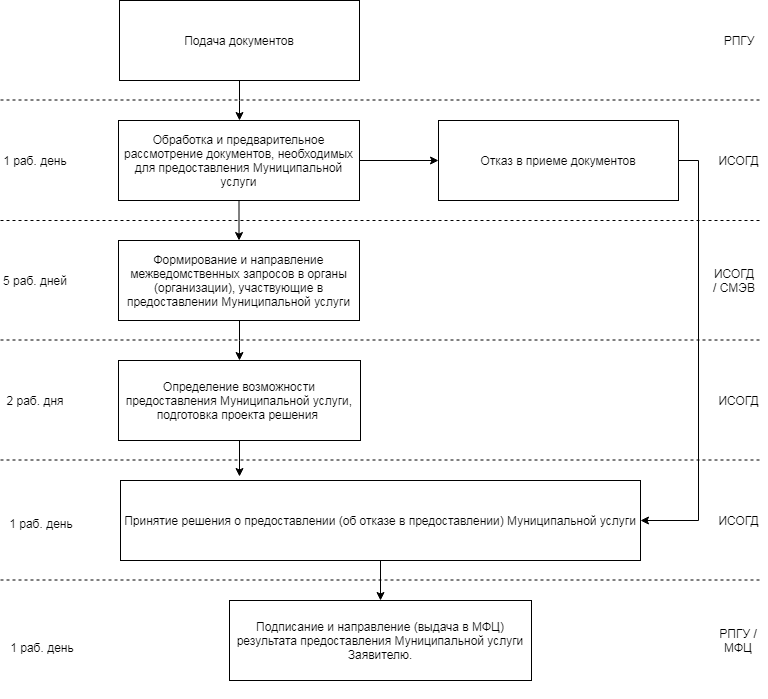 Приложение 14к Административному регламенту предоставления Муниципальной услугиБлок-схемаПереоформление (продления) ордера на право производства земляных работ / Получение ордера на право производства работ по строительству газопровода с максимальным давлением не более 0,3 Мпа включительно и протяженностью не более 30 м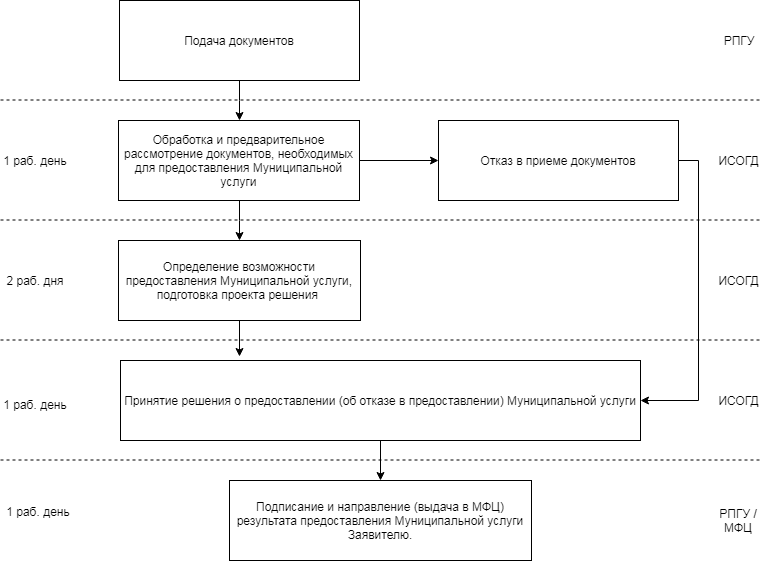 Приложение 15к Административному регламенту предоставления Муниципальной услугиБлок-схемаВыдача ордера на право производства земляных работ для аварийно-восстановительных работ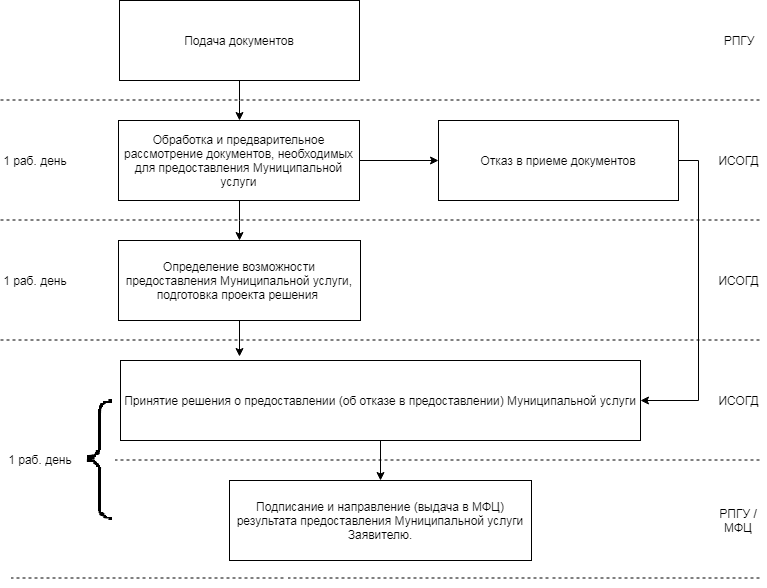 Приложение 16к Административному регламенту предоставления Муниципальной услугиБлок-схемаЗакрытие ордера на право производства земляных работ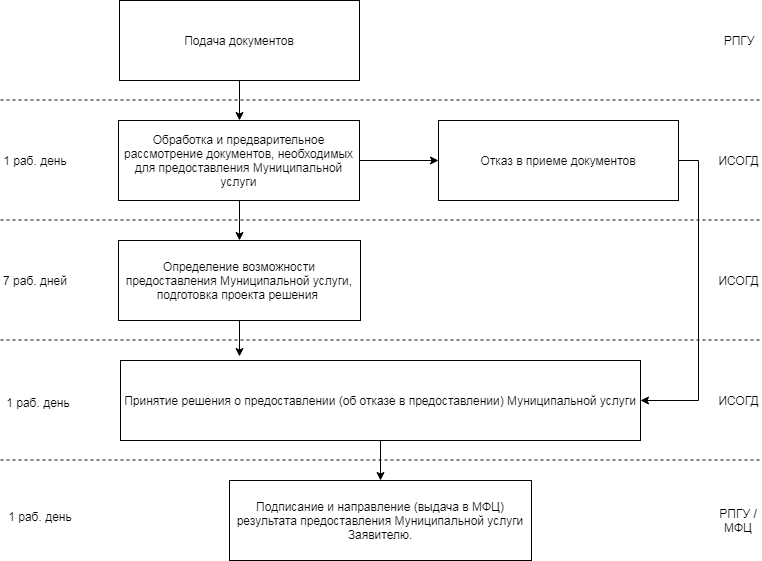 ».Административный регламент –административный регламент предоставления муниципальной услуги;Благоустройство–комплекс мероприятий по созданию и развитию, в том числе по проектированию, объектов благоустройства, направленный на обеспечение и повышение комфортности и безопасности условий жизнедеятельности граждан, улучшение состояния и эстетического восприятия территории Московской области;ЕПГУ_федеральная государственная информационная система «Единый портал государственных и муниципальных услуг (функций)» расположенная в сети Интернет по адресу www.gosuslugi.ru Заявление –запрос о предоставлении Муниципальной услуги, представленный любым предусмотренным Административным регламентом способом;Заявитель, зарегистрированный в ЕСИА –лицо, обращающееся с заявлением о предоставлении Муниципальной услуги, имеющее учетную запись в ЕСИА, прошедшую проверку, а личность пользователя подтверждена надлежащим образом (в любом из центров обслуживания Российской Федерации или МФЦ Московской области). Заявитель, незарегистрированный в ЕСИА –лицо, обращающееся с заявлением о предоставлении Муниципальной услуги, не имеющее учетную запись в ЕСИА, либо зарегистрированный в ЕСИА без прохождения проверки, и подтверждения личности пользователя надлежащим образом;Земляные работы–работы, связанные со вскрытием грунта на глубину более 30 сантиметров (за исключением пахотных работ), забивкой и погружением свай при возведении объектов и сооружений всех видов, подземных и наземных инженерных сетей, коммуникаций, а равно отсыпка грунтом на высоту более 50 сантиметров;Личный кабинет–сервис РПГУ, позволяющий Заявителю получать информацию о ходе обработки заявлений, поданных посредством РПГУ;МФЦ–многофункциональный центр предоставления государственных и муниципальных услуг;Органы власти –государственные органы, участвующие в предоставлении государственных услуг;Органы местного самоуправления–органы местного самоуправления Московской области, участвующие в предоставлении муниципальных услуг;Организация–организации, участвующие в предоставлении государственных (в том числе подведомственные учреждения);Ордер на право производства земляных работ–документ, выдаваемый Администрацией (наименование муниципального образования) на право производства земляных, буровых и других работ при строительстве, ремонте, сносе объектов недвижимости, подземных инженерных сооружений и коммуникаций, дорог, тротуаров, проведении инженерно-геологических изысканий, работ по благоустройству, аварийно-восстановительном ремонте инженерных коммуникаций, сооружений и дорог на территории (наименование муниципального образования), а также при размещении, установке объектов без предоставления земельных участков и установления сервитутов (в случаях, установленных действующим законодательством);Сети инженерно-технического обеспечения–Сети электро-, газо-, тепло-, водоснабжения и водоотведения;Файл документа –электронный образ документа, полученный путем сканирования документа в бумажной форме.ЭП –электронная цифровая подпись, выданная Удостоверяющим центром;Электронный документ–документ, информация которого предоставлена в электронной форме и подписана усиленной квалифицированной электронной подписьюЭлектронный образ документа-электронная копия документа, полученная путем сканирования бумажного носителя.Понедельник:с 09.00 до 18.00 (перерыв 13.00-13.45)Вторник:с 09.00 до 18.00 (перерыв13.00-13.45)Среда:с 09.00 до 18.00 (перерыв 13.00-13.45)Четверг:с 09.00 до 18.00 (перерыв13.00-13.45)Пятница:с 09.00 до 16.45 (перерыв13.00-13.45)Суббота:выходной деньВоскресенье:выходной день№ пунктаНаименование основания для отказа в соответствии с Административным регламентомРазъяснение причин отказа в предоставлении муниципальной услуги 13.1.1.Наличие противоречивых сведений в Заявлении и приложенных к нему документах (в части сроков, адреса проведения земляных работ, информации об ответственном за проведение земляных работ лице, о лице, ответственном за восстановление благоустройства территории)Указываются конкретные противоречия со ссылкой на документы13.1.2.Несоответствие категории Заявителя кругу лиц, указанных в подразделе 2 Административного регламента.Указать основания такого вывода13.1.3.Несоответствие документов, указанных в подразделе 10 Административного регламента, по форме или содержанию требованиям законодательства Российской Федерации.Указать исчерпывающий перечень документов и нарушений применительно к каждому документу. Указывается требования, которым не соответствует представленный документ, со ссылкой на пункт нормативного правового акта, которым устанавливаются эти требования. Даются пояснения относительно того, что отсутствует (либо не соответствует) в представленном документе указанным нормам.13.1.4.Заявление подано лицом, не имеющим полномочий представлять интересы Заявителя, в соответствии с подразделом 2 Административного регламентаУказать основания такого вывода13.1.5Наличие у Заявителя, заказчика земляных работ или подрядчика земляных работ незакрытых ранее выданных ордеров, срок действия которых истек (за исключением основания, указанного в пункте 6.1.2 Административного регламента, и повторного обращения на тот же объект).Указываются реквизиты ордера, который не закрыт, наименование организации (ФИО физического лица), которой выдан ордер13.1.6Поступление в Администрацию ответа на межведомственный запрос, свидетельствующего об отсутствии документа и (или) информации, необходимых для проведения земляных работ в соответствии с подразделом 11 Административного регламента, если соответствующий документ не был представлен Заявителем (представителем Заявителя) по собственной инициативе.Указывается документ и (или) информацию, которую не удалось получить в рамках межведомственного запроса.13.2Подача Заявления на переоформление (продление) действия ордера на право производства земляных работ позднее 20 (двадцати) рабочих дней после истечения срока действия ранее выданного ордера (для основания, указанного в пункте 6.1.4 настоящего Административного регламента).Указываются реквизиты ордера, который не продлен (переформлен), наименование организации (ФИО физического лица), которой выдан ордер. Дополнительно указывается рекомендация в случае необходимости продолжения работ по ранее ордеру Заявителю требуется подать заявление на получение ордера на право производства земляных работ.13.3Отзыв заявления на предоставление услуги по инициативе Заявителя.Указываются реквизиты заявления об отзыве заявления. Заявление на отзыв прикладывается к решению.___________________________________________(уполномоченное должностное лицо Управления)___________________________(фамилия, инициалы)Класс документаВиды документаПри подаче через РПГУКласс документаВиды документаЗаявлениеЗаявлениеЗаполняется интерактивная форма заявления.Электронный образ собственноручно подписанного  заявления предоставлять не  требуется.Документ, удостоверяющий полномочия представителяДоверенностьПредоставляется электронный образ документаДокумент, удостоверяющий полномочия представителяРешение о назначении(принятии), избрании,приказ о назначении(принятии) физического лица на должность, дающую право действовать от имениюридического лица без доверенностиПредоставляется электронный образ документаДокумент, удостоверяющий полномочия представителяДоговор с коммерческой организацией (управляющей организации) или индивидуальным предпринимателем (управляющим)Предоставляется электронный образ документаДокумент, удостоверяющий полномочия представителяОпределение Арбитражного суда о введении (утверждении) арбитражного управляющего (временного управляющего, административного управляющего, внешнего управляющего, конкурсного управляющего)Предоставляется электронный образ документаПроект производства работПроект производства работПредоставляется электронный образ документаКалендарный график производства работКалендарный график производства работПредоставляется электронный образ документаДокумент, свидетельствующий о членстве в саморегулируемой организации.Выписка из реестра членов саморегулируемых организаций. Предоставляется электронный образ документаПриказ о назначении работника, ответственного за производство земляных работ с указанием контактной информации (для юридических лиц)Приказ о назначении работника, ответственного за производство земляных работ с указанием контактной информации (для юридических лиц)Предоставляется электронный образ документаСхема строительства газопровода с максимальным давлением не более 0,3 Мпа включительно и протяженностью не более 30 м в свободной форме.Схема строительства газопровода с максимальным давлением не более 0,3 Мпа включительно и протяженностью не более 30 м в свободной форме.Предоставляется электронный образ документаДоговор о подключении (технологическом присоединении) объектов к сетям инженерно-технического обеспечения или технические условия на подключение к сетям инженерно-технического обеспечения Договор о подключении (технологическом присоединении) объектов к сетям инженерно-технического обеспечения или технические условия на подключение к сетям инженерно-технического обеспечения Предоставляется электронный образ документаРешение собственника (правообладателя) на снос здания, сооружения, ликвидацию сетей инженерно-технического обеспеченияПриказ, распоряжение, решение общего собрания собственников объекта недвижимостиПредоставляется электронный образ документаПроект рекультивацииПроект рекультивацииПредоставляется электронный образ документаПравоустанавливающие документы на объекты недвижимости, если права на него не зарегистрированы в Едином государственном реестре правАкты, изданные органами государственной власти или органами местного самоуправления в рамках их компетенции и в порядке, который установлен законодательством, действовавшим в месте издания таких актов на момент их издания, и устанавливающие наличие, возникновение, переход, прекращение права или ограничение права и обременение объекта недвижимости;Договоры и другие сделки в отношении недвижимого имущества, совершенные в соответствии с законодательством, действовавшим в месте расположения недвижимого имущества на момент совершения сделки;Акты (свидетельства) о приватизации жилых помещений, совершенные в соответствии с законодательством, действовавшим в месте осуществления приватизации на момент ее совершения;Свидетельства о праве на наследство;Вступившие в законную силу судебные акты;Акты (свидетельства) о правах на недвижимое имущество, выданные уполномоченными органами государственной власти в порядке, установленном законодательством, действовавшим в месте издания таких актов на момент их издания;Иные документы, предусмотренные федеральным законом, а также другие документы, которые подтверждают наличие, возникновение, переход, прекращение права или ограничение права и обременение объекта недвижимости в соответствии с законодательством, действовавшим в месте и на момент возникновения, прекращения, перехода прав, ограничения прав и обременений объектов недвижимости.Предоставляется электронный образ документаДокумент об  уведомлении единой диспетчерской службы  Телефонограмма, факсограмма, письмоПредоставляется электронный образ документаСхема участка работ Схема участка работ Предоставляется электронный образ документаДокумент, подтверждающий уведомление организаций, эксплуатирующих инженерные сети, сооружения и коммуникации, расположенные на смежных с аварией земельных участках, о предстоящих аварийных работах;Телефонограмма, факсограмма, письмоПредоставляется электронный образ документаАкт о завершении земляных работ, засыпке траншеи и выполненном благоустройстве (за исключением обращений по основанию, указанному в пункте 6.1.3 настоящего Административного регламента)Акт о завершении земляных работ, засыпке траншеи и выполненном благоустройстве (за исключением обращений по основанию, указанному в пункте 6.1.3 настоящего Административного регламента)Предоставляется электронный образ документаАкт о завершении земляных работ, засыпке траншеи и выполненном благоустройстве, подтверждающий восстановление территории (для обращений по основанию, указанному в пункте 6.1.3 настоящего Административного регламента)Акт о завершении земляных работ, засыпке траншеи и выполненном благоустройстве, подтверждающий восстановление территории (для обращений по основанию, указанному в пункте 6.1.3 настоящего Административного регламента)Предоставляется электронный образ документаСведения о регистрации исполнительной документации в ИСОГД Московской области (в случае строительства, реконструкции подземных коммуникаций и сооружений)Сведения о регистрации исполнительной документации в ИСОГД Московской области (в случае строительства, реконструкции подземных коммуникаций и сооружений)Сведения представляются в виде постоянного регистрационного номера ИСОГД Московской областиДоговор правообладателя объекта недвижимости с лицом, уполномоченным от имени правообладателя объекта недвижимости заключать договора на выполнение земляных работ или осуществлять проведение земляных работДоговор правообладателя объекта недвижимости с лицом, уполномоченным от имени правообладателя объекта недвижимости заключать договора на выполнение земляных работ или осуществлять проведение земляных работПредоставляется электронный образ документаСведения из Единого государственного реестра недвижимости Выписка из Единого государственного реестра недвижимости об основных характеристиках и зарегистрированных правах на объект недвижимостиУведомление об отсутствии в Едином государственном реестре недвижимости запрашиваемых сведенийПредоставляется электронный образ документа или в виде электронного документаСведения, внесенные в Единый государственный реестр юридических лиц, в Единый государственный реестр индивидуальных предпринимателейВыписка (сведения) из Единого государственного реестра юридических лиц, Единого государственного реестра индивидуальных предпринимателейПредоставляется электронный образ документа или в виде электронного документаРазрешение на размещение объектов, которые могут быть размещены на землях государственной или муниципальной собственности, без предоставления земельных участков и установления сервитутов (в случаях, установленных действующим законодательством)Разрешение на размещение объектов, которые могут быть размещены на землях государственной или муниципальной собственности, без предоставления земельных участков и установления сервитутов (в случаях, установленных действующим законодательством)Предоставляется электронный образ документа или в виде электронного документаРазрешение на использование земель или земельных участков, находящихся в муниципальной собственности или государственная собственность на которые не разграниченаРазрешение на использование земель или земельных участков, находящихся в муниципальной собственности или государственная собственность на которые не разграниченаПредоставляется электронный образ документа или в виде электронного документаДокументация по планировке территорииДокументация по планировке территорииПредоставляется электронный образ документа или в виде электронного документаПроектная документация (в случае необходимости разработки документации, в соответствии с действующим законодательством)Проектная документация (в случае необходимости разработки документации, в соответствии с действующим законодательством)Предоставляется электронный образ документа или в виде электронного документа№ п/пНаименование работДата начала работ(день/месяц/год)Дата окончания работ(день/месяц/год)№ пунктаНаименование основания для отказа в соответствии с Административным регламентомРазъяснение причин отказа в приеме12.1.1.Обращение за другой Муниципальной услугой.Указать за какой услугой Заявителю необходимо обратиться и какая Администрация предоставляет услугу.12.1.2.Заявителем представлен неполный комплект обязательных документов, необходимых для предоставления Муниципальной услуги.Указать исчерпывающий перечень обязательных документов непредставленный Заявителем 12.1.3.Документы, необходимые для предоставления Муниципальной услуги утратили силу.Указать исчерпывающий перечень документов, утративших силу.12.1.4.Документы содержат подчистки и исправления текста, не заверенные в порядке, установленном законодательством Российской Федерации.Указать исчерпывающий перечень документов, содержащих подчистки и исправления текста, не заверенные в порядке, установленном законодательством Российской Федерации.12.1.5.Документы содержат повреждения, наличие которых не позволяет в полном объеме использовать информацию и сведения, содержащиеся в документах для предоставления Муниципальной услугиУказать исчерпывающий перечень документов, содержащих повреждения.12.1.6.Некорректное заполнение обязательных полей в форме интерактивного запроса на РПГУ (отсутствие заполнения, недостоверное, неполное либо неправильное, не соответствующее требованиям, установленным Административным регламентом).Указать обязательные поля заявления, не заполненные Заявителем либо заполненные не в полном объеме, либо с нарушением требований, установленных Административным регламентом с указанием сути нарушения12.1.7Представленные электронные образы документов посредством не позволяет в полном объеме прочитать текст документа и/или распознать реквизиты документа.Указать исчерпывающий перечень электронных образов документов, не соответствующих указанному критерию  12.1.8.Подача заявления и иных документов в электронной форме, подписанных с использованием электронной подписи, не принадлежащей Заявителю или представителю ЗаявителяФормировать заявку на РПГУ необходимо под учетной записью лица, указанного в электронной форме заявления в качестве Заявителя или представителя Заявителя___________________________________________(уполномоченное должностное лицо Управления или работник МФЦ)___________________________(фамилия, инициалы)1.	Прием и регистрация Заявления и документов, необходимых для предоставления Муниципальной услуги1.	Прием и регистрация Заявления и документов, необходимых для предоставления Муниципальной услуги1.	Прием и регистрация Заявления и документов, необходимых для предоставления Муниципальной услуги1.	Прием и регистрация Заявления и документов, необходимых для предоставления Муниципальной услуги1.	Прием и регистрация Заявления и документов, необходимых для предоставления Муниципальной услугиМесто выполнения процедуры/ используемая ИСАдминистративные действияСредний срок выполненияТрудоемкостьСодержание действияРПГУ/ИСОГД Прием и предварительная проверка документов, Регистрация или отказ в регистрации заявления о предоставлении Муниципальной услуги   1 рабочий день 15 минут Заявитель авторизуется на РПГУ посредством подтверждённой учетной записи в  ЕСИА и направляет Заявление и документы, необходимые для предоставления Муниципальной услуги, в электронной форме посредством прикрепления к Заявлению электронных образов обязательных документов, указанных в пункте 10 настоящего Административного регламента.Представленные документы проверяются на соответствие перечню обязательных документов, необходимых для предоставления конкретного результата предоставления Муниципальной услуги, а также на наличие оснований, предусмотренных подразделом 12 настоящего Административного регламента.При наличии оснований для отказа в приеме и регистрации документов (в соответствии с подразделом 12 настоящего Административного регламента) сотрудник Администрации направляет в личный кабинет Заявителя (представителя Заявителя) на РПГУ решение об отказе в приеме и регистрации документов с указанием причин отказа непозднее первого рабочего дня, следующего за днем подачи Заявления.При отсутствии оснований для отказа в приеме и регистрации документов (в соответствии с подразделом 12 настоящего Административного регламента) осуществляется переход к административной процедуре Обработка и предварительное рассмотрение документов, необходимых для предоставления Муниципальной услуги 2. Обработка и предварительное рассмотрение документов, необходимых для предоставления Муниципальной услуги2. Обработка и предварительное рассмотрение документов, необходимых для предоставления Муниципальной услуги2. Обработка и предварительное рассмотрение документов, необходимых для предоставления Муниципальной услуги2. Обработка и предварительное рассмотрение документов, необходимых для предоставления Муниципальной услуги2. Обработка и предварительное рассмотрение документов, необходимых для предоставления Муниципальной услугиМесто выполнения процедуры/ используемая ИСАдминистративные действияСредний срок выполненияТрудоемкостьСодержание действияИСОГДОпределение необходимости направления межведомственного запроса10 минут10 минутСотрудник Администрации определяет необходимость направления межведомственного запроса. В случае наличия необходимости совершения межведомственного запроса осуществляется переход к административной процедуре формирования и направления межведомственных запросов в органы (организации), участвующие в предоставлении Муниципальной услуги.В случае отсутствия необходимости совершения межведомственного запроса осуществляется переход к административной процедуре Рассмотрение документов и принятие решения о подготовке результата предоставления Муниципальной услуги.Место выполнения процедуры/используемая ИСАдминистративные действияСредний срок выполненияТрудоемкостьСодержание действияСМЭВ/ИСОГДОпределение состава документов, подлежащих запросу у федеральных органов исполнительной власти, направление запроса3 минутыЕсли отсутствуют следующие документы и они необходимы для предоставления Муниципальной услуги:1) выписка из Единого государственного реестра юридических лиц;2) выписка из Единого государственного реестра индивидуальных предпринимателей;3) выписка из Единого государственного реестра недвижимости об объекте недвижимости;4) разрешение на размещение объектов, которые могут быть размещены на землях государственной собственности, без предоставления земельных участков и установления сервитутов 5) разрешение на использование земель или земельных участков, находящихся в муниципальной собственности или государственная собственность на которые не разграничена.В ИСОГД проставляется отметка о необходимости осуществления запроса документа у ФОИВ и направляется запрос.СМЭВ/ИСОГДОпределение состава документов, подлежащих запросу у органов власти Московской области60 минутЕсли отсутствуют следующие документы и они необходимы для предоставления Муниципальной услуги:1)разрешение на размещение объектов, которые могут быть размещены на землях государственной или муниципальной собственности, без предоставления земельных участков и установления сервитутов;2) разрешение на использование земель или земельных участков, находящихся в муниципальной собственности или государственная собственность на которые не разграничена3) документация по планировке территории;4) проектная документация;5) разрешение на проведение археологических работ;6) сведения о выданных договорах о подключении (техническом присоединении) объектов к сетям инженерно-технического обеспечения или технических условиях на подключение к сетям инженерно-технического обеспечения (для служб, отвечающих за эксплуатацию инженерных коммуникаций, с которыми ГКУ «АРКИ» заключены соглашения о взаимодействии».СМЭВ/ИСОГДОпределение состава документов, подлежащих получению от другого структурного подразделения Администрации, Администрации другого муниципального образования.60 минутЕсли отсутствуют следующие документы и они необходимы для предоставления Муниципальной услуги:1) Разрешение на размещение объектов, которые могут быть размещены на землях государственной или муниципальной собственности, без предоставления земельных участков и установления сервитутов.2) разрешение на использование земель или земельных участков, находящихся в муниципальной собственности или государственная собственность на которые не разграничена.Они подлежат запросу у другого структурного подразделения Администрации в порядке, установленном инструкцией по делопроизводству Администрации, либо в  Администрации другого муниципального образования. СМЭВ/ИСОГДКонтроль предоставления результата запроса (ов)5 рабочих днейПроверка поступления ответов на запросы.При поступлении ответов на запросы осуществляется переход к административной процедуре Определение возможности предоставления Муниципальной услуги. Место выполнения процедуры/используемая ИСАдминистративные действияСредний срок выполненияТрудоемкостьСодержание действияИСОГДПроверка отсутствия или наличия оснований для отказа в предоставлении Муниципальной услуги 1 рабочий день (по основанию, указанному в пункте 6.1.2 настоящего Административного регламента)2 рабочих дня (по основаниям, указанным в пунктах 6.1.1, 6.1.3, 6.1.4  настоящего Административного регламента)7 рабочих дней (по основанию, указанному в пункте 6.1.5 настоящего Административного регламента)Специалист Администрации на основании собранного комплекта документов определяет возможность предоставления Муниципальной услуги. При наличии оснований для отказа в предоставлении Муниципальной услуги уполномоченный специалист Администрации подготавливает проект Уведомления по форме, являющейся приложением 5 к настоящему Административному регламенту При отсутствии оснований для отказа в предоставлении Муниципальной услуги подготавливается проект Решения по форме, являющейся приложениями 3, 4 к настоящему Административному регламенту.Проект решения вносится в ИСОГД.Место выполнения процедуры/используемая ИСАдминистративные действияСредний срок выполненияТрудоемкостьСодержание действияИСОГДРассмотрение проекта решения 2 рабочих дня (по основаниям, указанным в пунктах 6.1.1, 6.1.3, 6.1.4, 6.1.5 настоящего Административного регламента)1 рабочий день (по основанию, указанному в пункте 6.1.2 настоящего Административного регламента)Уполномоченное должностное лицо Администрации рассматривает проект решения на предмет соответствия требованиям настоящего Административного регламента, полноты и качества предоставления Муниципальной услуги, а также осуществляет контроль сроков предоставления Муниципальной услуги. Место выполнения процедуры/используемая ИСАдминистративные действияСредний срок выполненияТрудоемкостьСодержание действия ИСОГД/РПГУ/
Модуль МФЦ ЕИСОУНаправление результата предоставления Муниципальной услуги Заявителю в личный кабинет на РПГУ, в АИС МФЦ30 мин Уполномоченное должностное лицо Администрации подписывает результат Муниципальной услуги  усиленной квалифицированной электронной подписью и направляетЗаявителю (представителю Заявителя) в личный кабинет РПГУ. МФЦ/Модуль МФЦ ЕИСОУВыдача результата предоставления Муниципальной услуги Заявителю в МФЦ30 мин В случае необходимости Заявитель дополнительно может получить результат предоставления Муниципальной услуги в любом МФЦ Московской области. В этом случае специалистом МФЦ распечатывается на бумажном носителе одна копия электронного документа, заверяется подписью уполномоченного специалиста МФЦ с проставлением печати МФЦ, выдается Заявителю (представителю Заявителя).Специалист МФЦ выдает Заявителю (Представителю Заявителя) результат, принимает у Заявителя (Представителя Заявителя) расписку о получении результата, проставляет отметку о выдаче результата в Модуле МФЦ ЕИС ОУ.